ЈАВНО ПРЕДУЗЕЋЕ «ЕЛЕКТРОПРИВРЕДА СРБИЈЕ» БЕОГРАДОГРАНАК „ХЕ ЂЕРДАП“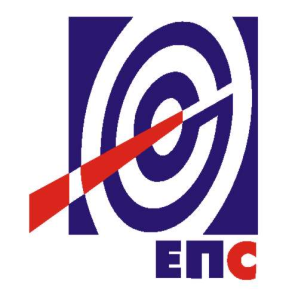 КОНКУРСНА ДОКУМЕНТАЦИЈАу отвореном поступку за јавну набавку услуга “УСЛУГЕ ФИЗИЧКО ТЕХНИЧКОГ ОБЕЗБЕЂЕЊА-ЗА ПОТРЕБЕ ОГРАНКА ХЕ ЂЕРДАП”бр. 1659-2018 (ЈНО/1000/0043/2018)(заведено у ЈП ЕПС број 12.01.439088/14-18 од 30.10.2018. године)Београд, Октобар  2018. годинеНа основу члана 32 и 61. Закона о јавним набавкама („Сл. гласник РС” бр. 124/12, 14/15 и 68/15, у даљем тексту Закон),члана 6. Правилника о обавезним елементима конкурсне документације у поступцима јавних набавки и начину доказивања испуњености услова („Сл. гласник РС” бр. 86/15), Одлуке о покретању поступка јавне набавке број 12.01.439088/3-18 oд 29.10.2018. године и Решења о образовању комисије за јавну набавку број 12.01.439088/4-17 oд 29.10.2018. године припремљена је:КОНКУРСНА ДОКУМЕНТАЦИЈАу отвореном поступку за јавну набавку услуга бр. 1659-2018 (ЈНО/1000/0043/2018)Садржај конкурсне документације:Укупан број страна документације:81ОПШТИ ПОДАЦИ О ЈАВНОЈ НАБАВЦИПОДАЦИ О ПРЕДМЕТУ ЈАВНЕ НАБАВКЕ2.1 Опис предмета јавне набавке, назив и ознака из општег речника  набавкеОпис предмета јавне набавке: “УСЛУГЕ ФИЗИЧКО ТЕХНИЧКОГ ОБЕЗБЕЂЕЊА-ЗА ПОТРЕБЕ ОГРАНКА ХЕ ЂЕРДАП”Назив из општег речника набавке: Услуге обезбеђењаОзнака из општег речника набавке: 79710000Детаљани подаци о предмету набавке наведени су у техничкој спецификацији (поглавље 3. Конкурсне документације)ТЕХНИЧКА СПЕЦИФИКАЦИЈА СПЕЦИФИКАЦИЈА ПОЗИЦИЈА ОБЕЗБЕЂЕЊА Овом спецификацијом  утврђује се број позиција у ЈП ЕПС - Огранак  ХЕ Ђердап Кладово, које ће у потпуности или делимично обезбеђивати пружаоци услуге физичког обезбеђења:КЛАДОВО – ХЕ Ђердап 1Девет позиција обезбеђења, 24 часа, са оружјемЈедна позиција обезбеђења, 24 часа, без оружјаДвочлана моторизована патрола, 24 часа, са оружјемНЕГОТИН – ХЕ Ђердап 2Пет позиција обезбеђења, 24 часа, са оружјемДве позиције обезбеђења, 8 часова, сменски рад, са оружјемЈедна позиција обезбеђења, 8 часова радним данима, без оружјаДвочлана моторизована патрола, 24 часа, са оружјемПИРОТ – ХЕ ПиротЧетири позиције обезбеђења, 24 часа, са оружјемСУРДУЛИЦА – Власинске ХЕДевет позиција обезбеђења, 24 часа, са оружјемЈедна позиција обезбеђења, 24 часа, без оружјаБЕОГРАД – Дирекција за модернизацију и ревитализацијуЈедна позиција обезбеђења, 24 часа, без оружјаПОЖАРЕВАЦ – Сектор за одржавање приобаљаЈедна позиција обезбеђења, 24 часа, без оружјаТЕХНИЧКИ  ЗАХТЕВИ  НАРУЧИОЦАВршење послова физичког обезбеђења у ЈП ЕПС Огранак ХЕ Ђердап мора бити у складу са Законом о приватном обезбеђењу, општим и посебним дужности, као и упутсвима о раду сваког штићеног објекта или простора појединачно. Физичко обезбеђење у ЈП ЕПС – Огранак ХЕ Ђердап Кладово, врши се према распореду који одобри овлашћено лице Огранка ХЕ Ђердап, а у складу са Планом обезбеђења Огранка ХЕ Ђердап.Наручилац задржава право да, у случају постојања потребе, смањи број извршилаца по било којој позицији из спецификације позиција обезбеђења, да одустане од захтеване услуге по било којој позицији, односно да смањи укупан број потребних извршилаца до 20% од укупног броја потребних извршилаца предвиђеног у спецификацији позиција обезбеђења. У том случају, наручилац се обавезује да писаним путем обавести изабраног понуђача о својој намери, са отказним роком од 20 календарских дана, од дана пријема писаног обавештења.Службеници обезбеђења које ангажује Пружалац услуге, носе прописану летњу/зимску униформу у складу са Правилником о боји и саставним деловима униформе службеника обезбеђења, на основу Закона о приватном обезбеђењу.Пружалац услуге мора обезбедити оружје у складу са Законом о приватном обезбеђењу, за сваку позицију обезбеђења на основу Спецификације позиција обезбеђења Службеници обезбеђења које ангажује Пружалац услуге, за време свог ангажовања морају имати подесна средства комуникације, међусобно и са овлашћеним службеним лицима Огранка ХЕ Ђердап.Oбавеза пружалаца услуге је да обезбеди наручиоцу услуге две (2) радио станице (мотороле) за овлашћена лица НаручиоцаПружалац услуге је у обавези да за време трајања Уговора, обезбеди ручне метал детекторе (5 комада) и постави их на позиције обезбеђења у складу са захтевом  Наручиоца.Свака позиција обезбеђења у трајању од 24 часа мора имати батеријску лампу и оптички уређај (двоглед)Свако патролно возило мора поседовати батеријску лампу, ручни детектор метала, оптички уређај (двоглед) и уређај за ноћно осматрање.Пружалац услуга мора имати уграђен систем за праћење у патролним возилима и мора омогућити Наручиоцу могућност праћења кретања патролних возилаПружалац услуге је у обавези, да на посебан захтев овлашћеног лица Корисника услуга - у ванредним околностима, обезбеди додатни број службеника обезбеђења (максимално до 20% од укупног броја потребних извршилаца предвиђеног у спецификацији позиција обезбеђења) на одређеним локацијама и позицијама обезбеђења, штићеним објектима или просторима, уз претходну најаву од минимум 24 часа.Понуђач се обавезује да на основу писаног захтева овлашћеног лица Корисника услуге ангажује извршиоце на другим локацијама и/или позицијама обезбеђења корисника услуга у року од седам дана од пријема захтева, максимално до 20% од укупног броја потребних извршилаца предвиђеног у спецификацији позиција обезбеђења.Понуђач се обавезује да на писани захтев овлaшћеног лица Корисника услуге и без претходне најаве, у року од три радна дана, изврши промену локације позиције обезбеђења или патроле, односно гашење једног и истовремено отварање другог места; да у случају увођења техничког система заштите или измене других објективних околности, Корисник услуге задржава право измене распореда рада и позиције обезбеђења, У складу са тачкома бр.12 и 13, пружалац се обавезује, да на тим позицијама  обезбеди металну касу за чување оружјаПонуђач се обавезује да у случају да дође до напуштања радног места службеника обезбеђења због било каквог инцидента или догађаја, односно удаљавања са радног места, одзивни моменат за покривање позиције треба да буде мањи од 2 часа. Понуђач се обавезује да о ванредном догађају, без одлагања обавести овлашћено лице Корисника услуге , као и да о томе достави писани ванредни извештај. Наручилац задржава право да изврши ненајављену контролу:- рада службеника обезбеђења; - алко-тестирањем службеника обезбеђења;- техничке опремљености службеника обезбеђења;- других уговором дефинисаних обавеза;Наручилац задржава право да удаљи са радног места службеника обезбеђења, за којег се утврди:- алкохолисаност;- несавесно и немарно извршавање посла;- да није прописно униформисан;Средство обезбеђења Наручиоца од одговорности изабраног понуђача за евентуално причињену штету изабраног понуђача по основу законске и професионалне одговорности – Полиса осигурања одговорности за штету:Пружалац услуге је у обавези да прибави важећу полису осигурања од одговорности са укупним износом осигуране суме не мањом од 150.000.000,00 динара по једном штетном догађају и која важи за неограничени број штетних догађаја током трајања осигурања.Полиса издата са сумом која гласи на страну валуту, биће прерачуната у динаре, по средњем курсу Народне банке Србије, на дан отварања понуда.Рок трајања полисе не сме бити краћи од годину дана, а изабрани понућач је дужан да обезбеди важећу полису, за исте ризике, у истој висини осигуране суме током читавог рока трајања уговора.Предметна полиса осигурања ће служити и као средство обезбеђења наручиоца односно осигурање наручиоца од одговорности изабраног понуђача за евентуално причињену штету изабраног понуђача по основу законске (опште) и професионалне одговорности и то :- за штете настале, односно проузроковане за случај смрти, повреде тела или здравља као и оштећења или уништења ствари трећих лица и- за штете настале, односно проузроковане из послова и активности Пружаоца услуге, као и/или из поседовања ствари. Под условима и активностима Пружаоца услуге, Наручилац подразумева све послове и активности које је изабрани Пружалац услуге дужан да предузима у циљу извршења свих услуга које су предмет закљученог уговора у поступку јавне набавке, за сво време трајања уговора.Исправна полиса је услов за ступање уговора на снагу, и иста се доставља најкасније 10 дана од закључења уговора.УСЛОВИ ЗА УЧЕШЋЕ У ПОСТУПКУ ЈАВНЕ НАБАВКЕ ИЗ ЧЛ. 75. И 76. ЗАКОНА О ЈАВНИМ НАБАВКАМА И УПУТСТВО КАКО СЕ ДОКАЗУЈЕ ИСПУЊЕНОСТ ТИХ УСЛОВАПонуда понуђача који не докаже да испуњава наведене обавезне и додатне услове из тачака 1. до 9. овог обрасца, биће одбијена као неприхватљива.1. Сваки подизвођач мора да испуњава услове из члана 75. став 1. тачка 1), 2) и 4) Закона, што доказује достављањем доказа наведених у овом одељку. Услове у вези са капацитетима из члана 76. Закона, понуђач  испуњава самостално без обзира на ангажовање подизвођача.Доказ из члана 75. став 1. тачка 5) Закона доставља се за део набавке који ће се вршити преко подизвођача.2. Сваки понуђач из групе понуђача  која подноси заједничку понуду мора да испуњава услове из члана 75. став 1. тачка 1), 2) и 4) Закона, што доказује достављањем доказа наведених у овом одељку. Услове у вези са капацитетима из члана 76. Закона понуђачи из групе испуњавају заједно, на основу достављених доказа у складу са овим одељком конкурсне документације. Услов из члана 75.став 1.тачка 5. Закона, обавезан је да испуни понуђач из групе понуђача којем је поверено извршење дела набавке за које је неопходна испуњеност тог услова.3. Докази о испуњености услова из члана 77. Закона могу се достављати у неовереним копијама. Наручилац може пре доношења одлуке о додели уговора, захтевати од понуђача, чија је понуда на основу извештаја комисије за јавну набавку оцењена као најповољнија да достави на увид оригинал или оверену копију свих или појединих доказа.Ако понуђач у остављеном, примереном року који не може бити краћи од пет дана, не достави на увид оригинал или оверену копију тражених доказа, наручилац ће његову понуду одбити као неприхватљиву.4. Лице уписано у Регистар понуђача није дужно да приликом подношења понуде доказује испуњеност обавезних услова за учешће у поступку јавне набавке, односно Наручилац не може одбити као неприхватљиву, понуду зато што не садржи доказ одређен Законом или Конкурсном документацијом, ако је понуђач, навео у понуди интернет страницу на којој су тражени подаци јавно доступни. У том случају понуђач може, у Изјави (која мора бити потписана и оверена), да наведе да је уписан у Регистар понуђача. Уз наведену Изјаву, понуђач може да достави и фотокопију Решења о упису понуђача у Регистар понуђача.  На основу члана 79. став 5. Закона понуђач није дужан да доставља следеће доказе који су јавно доступни на интернет страницама надлежних органа, и то:1)извод из регистра надлежног органа:-извод из регистра АПР: www.apr.gov.rs2)докази из члана 75. став 1. тачка 1) ,2) и 4) Закона-регистар понуђача: www.apr.gov.rs5. Уколико је доказ о испуњености услова електронски документ, понуђач доставља копију електронског документа у писаном облику, у складу са законом којим се уређује електронски документ.6. Ако понуђач има седиште у другој држави, наручилац може да провери да ли су документи којима понуђач доказује испуњеност тражених услова издати од стране надлежних органа те државе.7. Ако понуђач није могао да прибави тражена документа у року за подношење понуде, због тога што она до тренутка подношења понуде нису могла бити издата по прописима државе у којој понуђач има седиште и уколико уз понуду приложи одговарајући доказ за то, наручилац ће дозволити понуђачу да накнадно достави тражена документа у примереном року. 8. Ако се у држави у којој понуђач има седиште не издају докази из члана 77. став 1. Закона, понуђач може, уместо доказа, приложити своју писану изјаву, дату под кривичном и материјалном одговорношћу оверену пред судским или управним органом, јавним бележником или другим надлежним органом те државе.9. Понуђач је дужан да без одлагања, а најкасније у року од пет дана од дана настанка промене у било којем од података које доказује, о тој промени писмено обавести наручиоца и да је документује на прописани начин.  КРИТЕРИЈУМ ЗА ДОДЕЛУ УГОВОРАИзбор најповољније понуде ће се извршити применом критеријума «најниже понуђена цена».У случају примене критеријума најниже понуђене цене, а у ситуацији када постоје понуде домаћег и страног понуђача који пружају услуге, наручилац мора изабрати понуду домаћег понуђача под условом да његова понуђена цена није преко 5% већа у односу на најнижу понуђену цену страног понуђача. Предност дата за домаће понуђаче (члан 86.  став 1. до 4. Закона) у поступцима јавних набавки у којима учествују понуђачи из држава потписница Споразума о слободној трговини у централној Европи (ЦЕФТА 2006) примењиваће се сходно одредбама тог споразума.Предност дата за домаће понуђаче (члан 86. став 1. до 4. Закона) у поступцима јавних набавки у којима учествују понуђачи из држава потписница Споразума о стабилизацији и придруживању између Европских заједница и њихових држава чланица, са једне стране, и Републике Србије, са друге стране, примењиваће се сходно одредбама тог Споразума.Резервни критеријумУколико две или више понуда имају исту цену, биће изабарана понуда Понуђача који је понудио дужи рок важења понуде. Уколико ни после примене резервног критеријума Наручилац не може изабрати понуду, иста ће бити изабрана путем жреба. Извлачење путем жреба наручилац ће извршити јавно, у присуству понуђача који имају исту најнижу понуђену цену. На посебним папирима који су исте величине и боје Наручилац ће исписати називе понуђача, те папире ставити у кутију, одакле ће члан Комисије извући само један папир понуђачу чији назив буде на извученом папиру биће додељен уговор  о јавној набавци. УПУТСТВО ПОНУЂАЧИМА КАКО ДА САЧИНЕ ПОНУДУКонкурсна документација садржи Упутство понуђачима како да сачине понуду и потребне податке о захтевима Наручиоца у погледу садржине понуде, као и услове под којима се спроводи поступак избора најповољније понуде у поступку јавне набавке.Понуђач мора да испуњава све услове одређене Законом о јавним набавкама (у даљем тексту: Закон) и конкурсном документацијом. Понуда се припрема и доставља на основу позива, у складу са конкурсном документацијом, у супротном, понуда се одбија као неприхватљива.Језик на којем понуда мора бити састављенаНаручилац је припремио конкурсну документацију на српском језику и водиће поступак јавне набавке на српском језику. Понуда са свим прилозима мора бити сачињена на српском језику.Прилози који чине саставни део понуде, достављају се на српском језику. Уколико је неки прилог (доказ или документ) на страном језику, он мора бити преведен на српски језик и оверен од стране овлашћеног преводиоца, у супротном ће понуда бити одбијена као неприхватљива.Начин састављања и подношења понудеПонуђач је обавезан да сачини понуду тако што Понуђач уписује тражене податке у обрасце који су саставни део конкурсне документације и оверава је печатом и потписом законског заступника, другог заступника уписаног у регистар надлежног органа или лица овлашћеног од стране законског заступника уз доставу овлашћења у понуди. Доставља их заједно са осталим документима који представљају обавезну садржину понуде.Препоручује се да сви документи поднети у понуди  буду нумерисани и повезани у целину (јемствеником, траком и сл.), тако да се појединачни листови, односно прилози, не могу накнадно убацивати, одстрањивати или замењивати. Препоручује се да се нумерација поднете документације и образаца у понуди изврши на свакоj страни на којој има текста, исписивањем “1 од н“, „2 од н“ и тако све до „н од н“, с тим да „н“ представља укупан број страна понуде.Препоручује се да доказе који се достављају уз понуду, а због своје важности не смеју бити оштећени, означени бројем (банкарска гаранција, меница), стављају се у посебну фолију, а на фолији се видно означава редни број странице листа из понуде. Фолија се мора залепити при врху како би се докази, који се због своје важности не смеју оштетити, заштитили.Понуђач подноси понуду у затвореној коверти или кутији, тако да се при отварању може проверити да ли је затворена, као и када, на адресу: Јавно предузеће „Електропривреда Србије“ Београд, адреса Балканска 13, 11000 Београд- са назнаком: „Понуда за јавну набавку: “УСЛУГЕ ФИЗИЧКО ТЕХНИЧКОГ ОБЕЗБЕЂЕЊА-ЗА ПОТРЕБЕ ОГРАНКА ХЕ ЂЕРДАП”- Јавна набавка број 1659-2018 (ЈНО/1000/0043/2018)- НЕ ОТВАРАТИ“.  На полеђини коверте обавезно се уписује тачан назив и адреса понуђача, телефон и факс понуђача, као и име и презиме овлашћеног лица за контакт.У случају да понуду подноси група понуђача, на полеђини коверте је пожељно назначити да се ради о групи понуђача и навести називе и адресу свих чланова групе понуђача.Уколико понуђачи подносе заједничку понуду, група понуђача може да се определи да обрасце дате у конкурсној документацији потписују и печатом оверавају сви понуђачи из групе понуђача или група понуђача може да одреди једног понуђача из групе који ће потписивати и печатом оверавати обрасце дате у конкурсној документацији, изузев образаца који подразумевају давање изјава под материјалном и кривичном одговорношћу морају бити потписани и оверени печатом од стране сваког понуђача из групе понуђача.У случају да се понуђачи определе да један понуђач из групе потписује и печатом оверава обрасце дате у конкурсној документацији (изузев образаца који подразумевају давање изјава под материјалном и кривичном одговорношћу), наведено треба дефинисати споразумом којим се понуђачи из групе међусобно и према наручиоцу обавезују на извршење јавне набавке, а који чини саставни део заједничке понуде сагласно чл. 81. Закона. Уколико је неопходно да понуђач исправи грешке које је направио приликом састављања понуде и попуњавања образаца из конкурсне документације, дужан је да поред такве исправке стави потпис особе или особа које су потписале образац понуде и печат понуђача. Обавезна садржина понудеСадржину понуде, поред Обрасца понуде, чине и сви остали докази из чл. 75.и 76. Закона о јавним набавкама, предвиђени чл. 77. Закона, који су наведени у конкурсној документацији, као и сви тражени прилози и изјаве (попуњени, потписани и печатом оверени) на начин предвиђен следећим ставом ове тачке:Образац понуде Структура цене Образац трошкова припреме понуде , ако понуђач захтева надокнаду трошкова у складу са чл.88 ЗаконаИзјава о независној понуди Изјава у складу са чланом 75. став 2. Закона Овлашћење из тачке 6.2 Конкурсне документацијесредства финансијског обезбеђења обрасци, изјаве и докази одређене тачком 6.9 или 6.10 овог упутства у случају да понуђач подноси понуду са подизвођачем или заједничку понуду подноси група понуђачапотписан и печатом оверен „Модел уговора“ (пожељно је да буде попуњен)Модел уговора о чувању пословне тајне и поверљивих информацијадокази о испуњености услова из чл. 76. Закона у складу са чланом 77. Закон и Одељком 4. конкурсне документације Техничка спецификацијаНаручилац ће одбити као неприхватљиве све понуде које не испуњавају услове из позива за подношење понуда и конкурсне документације.Наручилац ће одбити као неприхватљиву понуду понуђача, за коју се у поступку стручне оцене понуда утврди да докази који су саставни део понуде садрже неистините податке. Подношење и отварање понудаБлаговременим се сматрају понуде које су примљене, у складу са Позивом за подношење понуда објављеним на Порталу јавних набавки, без обзира на начин на који су послате.Ако је понуда поднета по истеку рока за подношење понуда одређеног у позиву, сматраће се неблаговременом, а Наручилац ће по окончању поступка отварања понуда, овакву понуду вратити неотворену понуђачу, са назнаком да је поднета неблаговремено.Комисија за јавне набавке ће благовремено поднете понуде јавно отворити дана наведеном у Позиву за подношење понуда у просторијама Јавног предузећа „Електропривреда Србије“ Београд, Балканска 13, сала на другом спрату.Представници понуђача који учествују у поступку јавног отварања понуда, морају да пре почетка поступка јавног отварања доставе Комисији за јавне набавке писано овлашћење за учествовање у овом поступку, (пожељно је да буде издато на меморандуму понуђача), заведено и оверено печатом и потписом законског заступника понуђача или другог заступника уписаног у регистар надлежног органа или лица овлашћеног од стране законског заступника уз доставу овлашћења у понуди.Комисија за јавну набавку води записник о отварању понуда у који се уносе подаци у складу са Законом.Записник о отварању понуда потписују чланови комисије и присутни овлашћени представници понуђача, који преузимају примерак записника.Наручилац ће у року од три (3) дана од дана окончања поступка отварања понуда поштом или електронским путем доставити записник о отварању понуда понуђачима који нису учествовали у поступку отварања понуда.Начин подношења понудеПонуђач може поднети само једну понуду.Понуду може поднети понуђач самостално, група понуђача, као и понуђач са подизвођачем.Понуђач који је самостално поднео понуду не може истовремено да учествује у заједничкој понуди или као подизвођач. У случају да понуђач поступи супротно наведеном упутству свака понуда понуђача у којој се појављује биће одбијена. Понуђач може бити члан само једне групе понуђача која подноси заједничку понуду, односно учествовати у само једној заједничкој понуди. Уколико је понуђач, у оквиру групе понуђача, поднео две или више заједничких понуда, Наручилац ће све такве понуде одбити.Понуђач који је члан групе понуђача не може истовремено да учествује као подизвођач. У случају да понуђач поступи супротно наведеном упутству свака понуда понуђача у којој се појављује биће одбијена. Измена, допуна и опозив понудеУ року за подношење понуде понуђач може да измени или допуни већ поднету понуду писаним путем, на адресу Наручиоца, са назнаком „ИЗМЕНА – ДОПУНА - Понуде за јавну набавку: “УСЛУГЕ ФИЗИЧКО ТЕХНИЧКОГ ОБЕЗБЕЂЕЊА-ЗА ПОТРЕБЕ ОГРАНКА ХЕ ЂЕРДАП”  Јавна набавка број 1659-2018 (ЈНО/1000/0043/2018),НЕ ОТВАРАТИ“.У случају измене или допуне достављене понуде, Наручилац ће приликом стручне оцене понуде узети у обзир измене и допуне само ако су извршене у целини и према обрасцу на који се, у већ достављеној понуди,измена или допуна односи.У року за подношење понуде понуђач може да опозове поднету понуду писаним путем, на адресу Наручиоца, са назнаком „ОПОЗИВ - Понуде за јавну набавку: “УСЛУГЕ ФИЗИЧКО ТЕХНИЧКОГ ОБЕЗБЕЂЕЊА-ЗА ПОТРЕБЕ ОГРАНКА ХЕ ЂЕРДАП” - Јавна набавка број 1659-2018 (ЈНО/1000/0043/2018)– НЕ ОТВАРАТИ“.У случају опозива поднете понуде пре истека рока за подношење понуда, Наручилац такву понуду неће отварати, већ ће је неотворену вратити понуђачу.Уколико понуђач измени или опозове понуду поднету по истеку рока за подношење понуда, Наручилац ће наплатити средство обезбеђења дато на име озбиљности понуде (ако је предвиђено средство обезбеђења на име озбиљности понуде).ПартијеНабавка није обликована по партијама. Понуда са варијантамаПонуда са варијантама није дозвољена. Подношење понуде са подизвођачимаПонуђач је дужан да у понуди наведе да ли ће извршење набавке делимично поверити подизвођачу. Ако понуђач у понуди наведе да ће делимично извршење набавке поверити подизвођачу, дужан је да наведе:- назив подизвођача, а уколико уговор између наручиоца и понуђача буде закључен, тај подизвођач ће бити наведен у уговору;- проценат укупне вредности набавке који ће поверити подизвођачу, а који не може бити већи од 50% као и део предметне набавке који ће извршити преко подизвођача.Понуђач у потпуности одговара наручиоцу за извршење уговорене набавке, без обзира на број подизвођача и обавезан је да наручиоцу, на његов захтев, омогући приступ код подизвођача ради утврђивања испуњености услова.Обавеза понуђача је да за подизвођача достави доказе о испуњености обавезних услова из члана 75. став 1. тачка 1), 2) и 4) Закона наведених у одељку Услови за учешће из члана 75. и 76. Закона и Упутство како се доказује испуњеност тих услова.Додатне услове понуђач испуњава самостално, без обзира на агажовање подизвођача.Доказ из члана 75. став 1. тачка 5) Закона доставља се за део набавке који ће се вршити преко подизвођача.Све обрасце у понуди потписује и оверава понуђач, изузев образаца под пуном материјалном и кривичном одговорношћу,које попуњава, потписује и оверава сваки подизвођач у своје име.Понуђач не може ангажовати као подизвођача лице које није навео у понуди, у супротном наручилац ће реализовати средство обезбеђења и раскинути уговор, осим ако би раскидом уговора наручилац претрпео знатну штету. Добављач може ангажовати као подизвођача лице које није навео у понуди, ако је на страни подизвођача након подношења понуде настала трајнија неспособност плаћања, ако то лице испуњава све услове одређене за подизвођача и уколико добије претходну сагласност Наручиоца. Наручилац може на захтев подизвођача и где природа предмета набавке то дозвољава пренети доспела потраживања директно подизвођачу, за део набавке који се извршава преко тог подизвођача. Пре доношења одлуке  о преношењу доспелих потраживања директно подизвођачу наручилац ће омогућити добављачу да у року од 5 дана од дана добијања позива наручиоца приговори уколико потраживање није доспело. Све ово не утиче на правило да понуђач (добављач) у потпуности одговара наручиоцу за извршење обавеза из поступка јавне набавке, односно за извршење уговорних обавеза , без обзира на број подизвођача.Подношење заједничке понудеУ случају да више понуђача поднесе заједничку понуду, они као саставни део понуде морају доставити Споразум о заједничком извршењу набавке, којим се међусобно и према Наручиоцу обавезују на заједничко извршење набавке, који обавезно садржи податке прописане члан 81. став 4. и 5. Закона о јавним набавкама и то: •	податке о члану групе који ће бити Носилац посла, односно који ће поднети понуду и који ће заступати групу понуђача пред Наручиоцем;•	опис послова сваког од понуђача из групе понуђача у извршењу оквирног споразума.Сваки понуђач из групе понуђача  која подноси заједничку понуду мора да испуњава услове из члана 75.  став 1. тачка 1), 2) и 4) Закона, наведене у одељку Услови за учешће из члана 75. и 76. Закона и Упутство како се доказује испуњеност тих услова. Услове у вези са капацитетима, у складу са чланом 76. Закона, понуђачи из групе испуњавају заједно, на основу достављених доказа дефинисаних конкурсном документацијом.Услов из члана 75.став 1.тачка 5. Закона , обавезан је да испуни понуђач из групе понуђача којем је поверено извршење дела набавке за које је неопходна испуњеност тог услова.У случају заједничке понуде групе понуђача обрасце под пуном материјалном и кривичном одговорношћу попуњава, потписује и оверава сваки члан групе понуђача у своје име.( Образац Изјаве о независној понуди и Образац изјаве у складу са чланом 75. став 2. Закона)Понуђачи из групе понуђача одговорају неограничено солидарно према наручиоцу.Понуђена ценаЦена се исказује у динарима, без пореза на додату вредност.ПОНУЂЕНА ЦЕНА СЛУЖИ ЗА ПОРЕЂЕЊЕ ПОНУДА И ОЦЕНУ ПРИХВАТЉИВОСТИ ИСТИХ, ДОК СЕ УГОВОР ЗАКЉУЧУЈЕ НА ПРОЦЕЊЕНУ ВРЕДНОСТ ЈАВНЕ НАБАВКЕ.У случају да у достављеној понуди није назначено да ли је понуђена цена са или без пореза на додату вредност, сматраће се сагласно Закону, да је иста без пореза на додату вредност. Јединичне цене и укупно понуђена цена морају бити изражене са две децимале у складу са правилом заокруживања бројева. У случају рачунске грешке меродавна ће бити јединична цена.Понуђена цена укључује све трошкове везане за реализацију предметне услуге.Ако је у понуди исказана неуобичајено ниска цена, Наручилац ће поступити у складу са чланом 92. Закона.Рок извршења услугаПонуђач је дужан да услуге врши у периоду до 365 дана од дана ступања Уговора на снагу или до реализације укупно планираних средстава за ову јавну набавку.Место пружања услугаУслуге пружања су у ХЕ„Ђердап 1“, Кладово, ХЕ „Ђердап 2“, Неготин, “Власинске ХЕ“ , Сурдулица, „ХЕ Пирот“ Пирот, Београд и Пожаревац.Начин и услови плаћањаНаручилац ће плаћање уговорене цене извршити преносом средстава на рачун Понуђача у  року до 45 дана од дана пријема исправног рачуна са пратећом документацијом, и то:- месечним рачунима, у висини вредности пружених услуга;Понуђач се обавезује да ради благовременог плаћања Наручиоцу достави:- уз месечни рачун и Записник о пруженим услугама,у коме ће се исказати обрачун обима извршених услугa (квантитет), односно стварне количине пружених услугa према броју радних сати свих извршилаца услуга, потписан од овлашћеног лица наручиоца и овлашћеног лица извршиоца;Понуђач је  сагласан  да Наручилац  обустави и плати порез на добит по одбитку на уговорену цену услуге (која предстваља бруто вредност за обрачун пореза на добит по одбитку) .Рачун гласи: Јавно предузеће „Електропривреда Србије“ Београд, ОГРАНАК ХЕ Ђердап, Трг краља Петра број 1, 19 320 Кладово, ПИБ (103920327)Рачун мора бити достављен на адресу Корисника: Јавно предузеће „Електропривреда Србије“ Београд, ОГРАНАК ХЕ Ђердап, Трг краља Петра број 1, 19 320 Кладово, ПИБ (103920327), са обавезним прилозима, са читко написаним именом и презименом и потписом овлашћеног лица Корисника услуга.Напомена: Под даном пријема рачуна подразумева се дан када је исти примљен (заведен) у архиви Наручиоца (адреса: Трг Краља Петра 1, 19 320 Кладово), тј. релевантан је датум на пријемном печату Наручиоца.   Рок важења понудеПонуда мора да важи најмање 90 (словима:деведесет) дана од дана отварања понуда. У случају да понуђач наведе краћи рок важења понуде, понуда ће бити одбијена, као неприхватљива. Средства финансијског обезбеђењаНаручилац користи право да захтева средстава финансијског обезбеђења (у даљем тексу СФО) којим понуђачи обезбеђују испуњење својих обавеза у отвореном поступку јавне набавке (достављају се уз понуду), као и испуњење својих уговорних обавеза (достављају се по закључењу уговора или по извршењу).Сви трошкови око прибављања средстава обезбеђења падају на терет понуђача, а и исти могу бити наведени у Обрасцу трошкова припреме понуде.Члан групе понуђача може бити налогодавац СФО.СФО морају да буду у валути у којој је и понуда.Ако се за време трајања Уговора промене рокови за извршење уговорне обавезе, важност  СФО мора се продужити. Понуђач је дужан да достави следећа средства финансијског обезбеђења:У понуди:Банкарска гаранција за озбиљност понудеПонуђач доставља оригинал банкарску гаранцију за озбиљност понуде у висини од 10% вредности понудe, без ПДВ.Банкарскa гаранцијa понуђача мора бити неопозива, безусловна (без права на приговор) и наплатива на први писани позив, са трајањем најмање од 30 (словима: тридесет) календарских дана дужи од рока важења понуде.Наручилац ће уновчити гаранцију за озбиљност понуде дату уз понуду уколико: понуђач након истека рока за подношење понуда повуче, опозове или измени своју понуду илипонуђач коме је додељен уговор благовремено не потпише уговор о јавној набавци или понуђач коме је додељен уговор не поднесе исправно средство обезбеђења за добро извршење посла у складу са захтевима из конкурсне документације.У случају да је пословно седиште банке гаранта у Републици Србији у случају спора по овој Гаранцији, утврђује се надлежност суда у Београду и примена материјалног права Републике Србије. У случају да је пословно седиште банке гаранта изван Републике Србије у случају спора по овој Гаранцији, утврђује се надлежност Сталне арбитраже при ПКС уз примену Правилника ПКС и процесног и материјалног права Републике Србије. Поднета банкарска гаранција не може да садржи додатне услове за исплату, краће рокове, мањи износ или промењену месну надлежност за решавање спорова.Понуђач може поднети гаранцију стране банке само ако је тој банци додељен кредитни рејтинг коме одговара најмање ниво кредитног квалитета 3 (инвестициони ранг).Банкарска гаранција ће бити враћена понуђачу са којим није закључен уговор одмах по закључењу уговора са понуђачем чија је понуда изабрана као најповољнија, а понуђачу са којим је закључен уговор у року од осам дана од дана предаје Наручиоцу инструмената обезбеђења извршења уговорених обавеза која су захтевана Уговором.У року од 10 дана од закључења УговораПолиса осигурања одговорности за штету:Пружалац услуге је у обавези да прибави важећу полису осигурања од одговорности са укупним износом осигуране суме не мањом од 150.000.000,00 динара по једном штетном догађају и која важи за неограничени број штетних догађаја током трајања осигурања.Полиса издата са сумом која гласи на страну валуту, биће прерачуната у динаре, по средњем курсу Народне банке Србије, на дан отварања понуда.Рок трајања полисе не сме бити краћи од годину дана, а изабрани понућач је дужан да обезбеди важећу полису, за исте ризике, у истој висини осигуране суме током читавог рока трајања уговора.Предметна полиса осигурања ће служити и као средство обезбеђења наручиоца односно осигурање наручиоца од одговорности изабраног понуђача за евентуално причињену штету изабраног понуђача по основу законске (опште) и професионалне одговорности и то :- за штете настале, односно проузроковане за случај смрти, повреде тела или здравља као и оштећења или уништења ствари трећих лица и- за штете настале, односно проузроковане из послова и активности Пружаоца услуге, као и/или из поседовања ствари. Под условима и активностима Пружаоца услуге, Наручилац подразумева све послове и активности које је изабрани Пружалац услуге дужан да предузима у циљу извршења свих услуга које су предмет закљученог уговора у поступку јавне набавке, за сво време трајања уговора.Исправна полиса је услов за ступање уговора на снагу, и иста се доставља најкасније 10 дана од закључења уговора.Банкарска гаранција за добро извршење послаИзабрани понуђач је дужан да у тренутку закључења Уговора а најкасније у року од 10 (десет) дана од дана обостраног потписивања Уговора од законских заступника уговорних страна,а пре извршења, као одложни услов из члана 74. став 2. Закона о облигационим односима („Сл. лист СФРЈ“ бр. 29/78, 39/85, 45/89 – одлука УСЈ и 57/89, „Сл.лист СРЈ“ бр. 31/93 и „Сл. лист СЦГ“ бр. 1/2003 – Уставна повеља), као средство финансијског обезбеђења за добро извршење посла преда Наручиоцу.Изабрани понуђач је дужан да Наручиоцу достави неопозиву,  безусловну (без права на приговор) и на први писани позив наплативу банкарску гаранцију за добро извршење посла у износу од 10%  вредности уговора без ПДВ. Банкарска гаранција мора трајати најмање 30  (словима:тридесет) календарских дана дуже од рока одређеног за коначно извршење посла.Ако се за време трајања уговора промене рокови за извршење уговорне обавезе, важност банкарске гаранције за добро извршење посла мора да се продужи. Поднета банкарска гаранција не може да садржи додатне услове за исплату, краће рокове, мањи износ или промењену месну надлежност за решавање спорова.Наручилац ће уновчити дату банкарску гаранцију за добро извршење посла у случају да изабрани понуђач не буде извршавао своје уговорне обавезе у роковима и на начин предвиђен уговором. У случају да је пословно седиште банке гаранта у Републици Србији у случају спора по овој Гаранцији, утврђује се надлежност суда у Београду и примена материјалног права Републике Србије. У случају да је пословно седиште банке гаранта изван Републике Србије у случају спора по овој Гаранцији, утврђује се надлежност Сталне арбитраже при ПКС уз примену Правилника ПКС и процесног и материјалног права Републике Србије.У случају да Изабрани понуђач поднесе банкарску гаранцију стране банке, изабрани понуђач може поднети гаранцију стране банке само ако је тој банци додељен кредитни рејтинг коме одговара најмање ниво кредитног квалитета 3 (инвестициони ранг).Достављање средстава финансијског обезбеђењаСредство финансијског обезбеђења за  озбиљност понуде доставља се као саставни део понуде и гласи на Јавно предузеће „Електропривреда Србије“ Београд, Београд, Балканска 13, Огранак „ХЕ Ђердап“.Средство финансијског обезбеђења за добро извршење посла  гласи на Јавно предузеће „Електропривреда Србије“ Београд, огранак „ХЕ Ђердап“ и доставља се лично или поштом на адресу: Балканска 13, Београд.са назнаком: Средство финансијског обезбеђења за ЈН бр 1659-2018 (ЈНО/1000/0043/2018)Начин означавања поверљивих података у понудиПодаци које понуђач оправдано означи као поверљиве биће коришћени само у току поступка јавне набавке у складу са позивом и неће бити доступни ником изван круга лица која су укључена у поступак јавне набавке. Ови подаци неће бити објављени приликом отварања понуда и у наставку поступка. Наручилац може да одбије да пружи информацију која би значила повреду поверљивости података добијених у понуди. Као поверљива, понуђач може означити документа која садрже личне податке, а које не садржи ни један јавни регистар, или која на други начин нису доступна, као и пословне податке који су прописима одређени као поверљиви. Наручилац ће као поверљива третирати она документа која у десном горњем углу великим словима имају исписано „ПОВЕРЉИВО“.Наручилац не одговара за поверљивост података који нису означени на горе наведени начин.Ако се као поверљиви означе подаци који не одговарају горе наведеним условима, Наручилац ће позвати понуђача да уклони ознаку поверљивости. Понуђач ће то учинити тако што ће његов представник изнад ознаке поверљивости написати „ОПОЗИВ“, уписати датум, време и потписати се.Ако понуђач у року који одреди Наручилац не опозове поверљивост докумената, Наручилац ће третирати ову понуду као понуду без поверљивих података.Наручилац је дужан да доследно поштује законите интересе понуђача, штитећи њихове техничке и пословне тајне у смислу закона којим се уређује заштита пословне тајне.Неће се сматрати поверљивим докази о испуњености обавезних услова,цена и други подаци из понуде који су од значаја за примену (елемената) критеријума и рангирање понуде. Поштовање обавеза које произлазе из прописа о заштити на раду и других прописаПонуђач је дужан да при састављању понуде изричито наведе да је поштовао обавезе које произлазе из важећих прописа о заштити на раду, запошљавању и условима рада, заштити животне средине, као и да нема забрану обављања делатности која је на снази у време подношења понуде (Образац 4. из конкурсне документације).Накнада за коришћење патенатаНакнаду за коришћење патената, као и одговорност за повреду заштићених права интелектуалне својине трећих лица сноси понуђач.Начело заштите животне средине и обезбеђивања енергетске ефикасностиНаручилац је дужан да набавља услуге која не загађују, односно који минимално утичу на животну средину, односно који обезбеђују адекватно смањење потрошње енергије – енергетску ефикасност.Додатне информације и објашњењаЗаинтерсовано лице може, у писаном облику, тражити од Наручиоца додатне информације или појашњења у вези са припремањем понуде,при чему може да укаже Наручиоцу и на евентуално уочене недостатке и неправилности у конкурсној документацији, најкасније пет дана пре истека рока за подношење понуде, на адресу Наручиоца, са назнаком: „ОБЈАШЊЕЊА – позив за јавну набавку “УСЛУГЕ ФИЗИЧКО ТЕХНИЧКОГ ОБЕЗБЕЂЕЊА-ЗА ПОТРЕБЕ ОГРАНКА ХЕ ЂЕРДАП” број 1659-2018 (ЈНО/1000/0043/2018)“ или електронским путем на е-mail адресу: milos.zarkovic@eps.rs, радним данима (понедељак – петак) у времену од 07:30 до 15:30 часова. Захтев за појашњење примљен после наведеног времена или током викенда/нерадног дана биће евидентиран као примљен првог следећег радног дана.Наручилац ће у року од три дана по пријему захтева објавити Одговор на захтев на Порталу јавних набавки и својој интернет страници.Тражење додатних информација и појашњења телефоном није дозвољено.Ако је документ из поступка јавне набавке достављен од стране наручиоца или понуђача путем електронске поште или факсом, страна која је извршила достављање дужна је да од друге стране захтева да на исти начин потврди пријем тог документа, што је друга страна дужна и да учини када је то неопходно као доказ да је извршено достављање.Ако наручилац у року предвиђеном за подношење понуда измени или допуни конкурсну документацију, дужан је да без одлагања измене или допуне објави на Порталу јавних набавки и на својој интернет страници.Ако наручилац измени или допуни конкурсну документацију осам или мање дана пре истека рока за подношење понуда, наручилац је дужан да продужи рок за подношење понуда и објави обавештење о продужењу рока за подношење понуда.По истеку рока предвиђеног за подношење понуда наручилац не може да мења нити да допуњује конкурсну документацију.Комуникација у поступку јавне набавке се врши на начин предвиђен чланом 20. Закона.У зависности од изабраног вида комуникације, Наручилац ће поступати у складу са 13. начелним ставом који је Републичка комисија за заштиту права у поступцима јавних набавки заузела на 3. Општој седници, 14.04.2014. године (објављеним на интернет страници www.кjn.gov.rs).Трошкови понудеТрошкове припреме и подношења понуде сноси искључиво понуђач и не може тражити од наручиоца накнаду трошкова.Понуђач може да у оквиру понуде достави укупан износ и структуру трошкова припремања понуде тако што попуњава, потписује и оверава печатом Образац трошкова припреме понуде.Ако је поступак јавне набавке обустављен из разлога који су на страни Наручиоца, Наручилац је дужан да понуђачу надокнади трошкове израде узорка или модела, ако су израђени у складу са техничким спецификацијама Наручиоца и трошкове прибављања средства обезбеђења, под условом да је понуђач тражио накнаду тих трошкова у својој понуди.Додатна објашњења, контрола и допуштене исправкеНаручилац може да захтева од понуђача додатна објашњења која ће му помоћи при прегледу, вредновању и упоређивању понуда, а може да врши и контролу (увид) код понуђача, односно његовог подизвођача.Уколико је потребно вршити додатна објашњења, наручилац ће понуђачу оставити примерени рок да поступи по позиву Наручиоца, односно да омогући Наручиоцу контролу (увид) код понуђача, као и код његовог подизвођача.Наручилац може, уз сагласност понуђача, да изврши исправке рачунских грешака уочених приликом разматрања понуде по окончаном поступку отварања понуда.У случају разлике између јединичне цене и укупне цене, меродавна је јединична цена. Ако се понуђач не сагласи са исправком рачунских грешака, Наручилац ће његову понуду одбити као неприхватљиву.Разлози за одбијање понуде Понуда ће бити одбијена ако:је неблаговремена, неприхватљива или неодговарајућа;ако се понуђач не сагласи са исправком рачунских грешака;ако има битне недостатке сходно члану 106. Закона.односно ако:Понуђач не докаже да испуњава обавезне услове за учешће;понуђач не докаже да испуњава додатне услове;понуђач није доставио тражено средство обезбеђења;је понуђени рок важења понуде краћи од прописаног;понуда садржи друге недостатке због којих није могуће утврдити стварну садржину понуде или није могуће упоредити је са другим понудамаНаручилац ће донети одлуку о обустави поступка јавне набавке у складу са чланом 109. Закона.Рок за доношење Одлуке о додели уговора/обуставиНаручилац ће одлуку о додели уговора/обустави поступка донети у року од максимално 25 (двадесетпет) дана од дана јавног отварања понуда.Одлуку о додели уговора/обустави поступка  Наручилац ће објавити на Порталу јавних набавки и на својој интернет страници у року од 3 (три) дана од дана доношења.Негативне референцеНаручилац може одбити понуду уколико поседује доказ да је понуђач у претходне три године пре објављивања позива за подношење понуда, у поступку јавне набавке:поступао супротно забрани из чл. 23. и 25. Закона;учинио повреду конкуренције;доставио неистините податке у понуди или без оправданих разлога одбио да закључи уговор о јавној набавци, након што му је уговор додељен;одбио да достави доказе и средства обезбеђења на шта се у понуди обавезао.Наручилац може одбити понуду уколико поседује доказ који потврђује да понуђач није испуњавао своје обавезе по раније закљученим уговорима о јавним набавкама који су се односили на исти предмет набавке, за период од претходне три годинепре објављивања позива за подношење понуда. Доказ наведеног може бити:правоснажна судска одлука или коначна одлука другог надлежног органа;исправа о реализованом средству обезбеђења испуњења обавеза у поступку јавне набавке или испуњења уговорних обавеза;исправа о наплаћеној уговорној казни;рекламације потрошача, односно корисника, ако нису отклоњене у уговореном року;изјава о раскиду уговора због неиспуњења битних елемената уговора дата на начин и под условима предвиђеним законом којим се уређују облигациони односи;доказ о ангажовању на извршењу уговора о јавној набавци лица која нису означена у понуди као подизвођачи, односно чланови групе понуђача;други одговарајући доказ примерен предмету јавне набавке који се односи на испуњење обавеза у ранијим поступцима јавне набавке или по раније закљученим уговорима о јавним набавкама.Наручилац може одбити понуду ако поседује доказ из става 3. тачка 1) члана 82. Закона, који се односи на поступак који је спровео или уговор који је закључио и други наручилац ако је предмет јавне набавке истоврсан. Наручилац ће поступити на наведене начине и у случају заједничке понуде групе понуђача уколико утврди да постоје напред наведени докази за једног или више чланова групе понуђача. Увид у документацијуПонуђач има право да изврши увид у документацију о спроведеном поступку јавне набавке после доношења одлуке о додели уговора, односно одлуке о обустави поступка о чему може поднети писмени захтев Наручиоцу.Наручилац је дужан да лицу из става 1. омогући увид у документацију и копирање документације из поступка о трошку подносиоца захтева, у року од два дана од дана пријема писаног захтева, уз обавезу да заштити податке у складу са чл.14. Закона.Заштита права понуђачаОбавештење о роковима и начину подношења захтева за заштиту права, са детаљним упутством о садржини потпуног захтева за заштиту права у складу са чланом 151. став 1. тач. 1)–7) Закона, као и износом таксе из члана 156. став 1. тач. 1)–3) Закона и детаљним упутством о потврди из члана 151. став 1. тачка 6) Закона којом се потврђује да је уплата таксе извршена, а која се прилаже уз захтев за заштиту права приликом подношења захтева наручиоцу, како би се захтев сматрао потпуним:Рокови и начин подношења захтева за заштиту права:Захтев за заштиту права подноси се лично или путем поште на адресу: ЈП „Електропривреда Србије“ Београд, ул.Балканска 13“, са назнаком Захтев за заштиту права за јавну набавку “УСЛУГЕ ФИЗИЧКО ТЕХНИЧКОГ ОБЕЗБЕЂЕЊА-ЗА ПОТРЕБЕ ОГРАНКА ХЕ ЂЕРДАП” бр. 1659-2018 (ЈНО/1000/0043/2018), а копија се истовремено доставља Републичкој комисији.Захтев за заштиту права се може доставити и путем електронске поште на e-mail: milos.zarkovic@eps.rs,  радним данима (понедељак-петак) од 07:30 до 15:30 часова.Захтев за заштиту права може се поднети у току целог поступка јавне набавке, против сваке радње наручиоца, осим ако овим законом није другачије одређено.Захтев за заштиту права којим се оспорава врста поступка, садржина позива за подношење понуда или конкурсне документације сматраће се благовременим ако је примљен од стране наручиоца најкасније  7 (словима:седам) дана пре истека рока за подношење понуда, без обзира на начин достављања и уколико је подносилац захтева у складу са чланом 63. став 2. овог закона указао наручиоцу на евентуалне недостатке и неправилности, а наручилац исте није отклонио. Захтев за заштиту права којим се оспоравају радње које наручилац предузме пре истека рока за подношење понуда, а након истека рока из става 3. ове тачке, сматраће се благовременим уколико је поднет најкасније до истека рока за подношење понуда. После доношења одлуке о додели уговора  и одлуке о обустави поступка, рок за подношење захтева за заштиту права је 10 (словима:десет) дана од дана објављивања одлуке на Порталу јавних набавки. Захтев за заштиту права не задржава даље активности наручиоца у поступку јавне набавке у складу са одредбама члана 150. Закона.Наручилац објављује обавештење о поднетом захтеву за заштиту права на Порталу јавних набавки и на својој интернет страници најкасније у року од два дана од дана пријема захтева за заштиту права. Наручилац може да одлучи да заустави даље активности у случају подношења захтева за заштиту права, при чему је тад дужан да у обавештењу о поднетом захтеву за заштиту права наведе да зауставља даље активности у поступку јавне набавке. Детаљно упутство о садржини потпуног захтева за заштиту права у складу са чланом   151. став 1. тач. 1) – 7) Закона:Захтев за заштиту права садржи:1) назив и адресу подносиоца захтева и лице за контакт2) назив и адресу наручиоца3) податке о јавној набавци која је предмет захтева, односно о одлуци наручиоца4) повреде прописа којима се уређује поступак јавне набавке5) чињенице и доказе којима се повреде доказују6) потврду о уплати таксе из члана 156. Закона7) потпис подносиоца.Ако поднети захтев за заштиту права не садржи све обавезне елементе   наручилац ће такав захтев одбацити закључком. Закључак   наручилац доставља подносиоцу захтева и Републичкој комисији у року од три дана од дана доношења. Против закључка наручиоца подносилац захтева може у року од три дана од дана пријема закључка поднети жалбу Републичкој комисији, док копију жалбе истовремено доставља наручиоцу. Износ таксе из члана 156. став 1. тач. 1)- 3) Закона:Подносилац захтева за заштиту права дужан је да на рачун буџета Републике Србије (број рачуна: 840-30678845-06, шифра плаћања 153 или 253, позив на број: 16592018, сврха: ЗЗП, ЈП ЕПС, БЕОГРАД,ОГРАНАК „ХЕ ЂЕРДАП“ бр. 1659-2018 (ЈНО/1000/0043/2018), прималац уплате: буџет Републике Србије) уплати таксу од: 1) 120.000,00 динара ако се захтев за заштиту права подноси пре отварања понуда 2) 120.000,00 динара ако се захтев за заштиту права подноси након отварања понуда.Свака странка у поступку сноси трошкове које проузрокује својим радњама.Ако је захтев за заштиту права основан, наручилац мора подносиоцу захтева за заштиту права на писани захтев надокнадити трошкове настале по основу заштите права.Ако захтев за заштиту права није основан, подносилац захтева за заштиту права мора наручиоцу на писани захтев надокнадити трошкове настале по основу заштите права.Ако је захтев за заштиту права делимично усвојен, Републичка комисија одлучује да ли ће свака странка сносити своје трошкове или ће трошкови бити подељени сразмерно усвојеном захтеву за заштиту права.Странке у захтеву морају прецизно да наведу трошкове за које траже накнаду.Накнаду трошкова могуће је тражити до доношења одлуке наручиоца, односно Републичке комисије о поднетом захтеву за заштиту права.О трошковима одлучује Републичка комисија. Одлука Републичке комисије је извршни наслов.Детаљно упутство о потврди из члана 151. став 1. тачка 6) Закона.Потврда којом се потврђује да је уплата таксе извршена, а која се прилаже уз захтев за заштиту права приликом подношења захтева наручиоцу, како би се захтев сматрао потпуним.Чланом 151. Закона о јавним набавкама („Службени  гласник РС“, број 124/12, 14/15 и 68/15) је прописано да захтев за заштиту права мора да садржи, између осталог и потврду о уплати таксе из члана 156. Закона.Подносилац захтева за заштиту права је дужан да на одређени рачун буџета Републике Србије уплати таксу у износу прописаном чланом 156. Закона.Као доказ о уплати таксе, у смислу члана 151. став 1. тачка 6) Закона, прихватиће се:1. Потврда о извршеној уплати таксе из члана 156. Закона која садржи следеће елементе:(1) да буде издата од стране банке и да садржи печат банке;(2) да представља доказ о извршеној уплати таксе, што значи да потврда мора да садржи податак да је налог за уплату таксе, односно налог за пренос средстава реализован, као и датум извршења налога. * Републичка комисија може да изврши увид у одговарајући извод евиденционог рачуна достављеног од стране Министарства финансија – Управе за трезор и на тај начин додатно провери чињеницу да ли је налог за пренос реализован.(3) износ таксе из члана 156. Закона чија се уплата врши;(4) број рачуна: 840-30678845-06;(5) шифру плаћања: 153 или 253;(6) позив на број: подаци о броју или ознаци јавне набавке поводом које се подноси захтев за заштиту права;(7) сврха: ЗЗП; назив наручиоца; број или ознака јавне набавке поводом које се подноси захтев за заштиту права;(8) корисник: буџет Републике Србије;(9) назив уплатиоца, односно назив подносиоца захтева за заштиту права за којег је извршена уплата таксе;(10) потпис овлашћеног лица банке.2. Налог за уплату, први примерак, оверен потписом овлашћеног лица и печатом банке или поште, који садржи и све друге елементе из потврде о извршеној уплати таксе наведене под тачком 1.3. Потврда издата од стране Републике Србије, Министарства финансија, Управе за трезор, потписана и оверена печатом, која садржи све елементе из потврде оизвршеној уплати таксе из тачке 1, осим оних наведених под (1) и (10), за подносиоце захтева за заштиту права који имају отворен рачун у оквиру припадајућег консолидованог рачуна трезора, а који се води у Управи за трезор (корисници буџетских средстава, корисници средстава организација за обавезно социјално осигурање и други корисници јавних средстава);4. Потврда издата од стране Народне банке Србије, која садржи све елементе из потврде о извршеној уплати таксе из тачке 1, за подносиоце захтева за заштиту права (банке и други субјекти) који имају отворен рачун код Народне банке Србије у складу са законом и другим прописом.Примерак правилно попуњеног налога за пренос и примерак правилно попуњеног налога за уплату могу се видети на сајту Републичке комисије за заштиту права у поступцима јавних набавки http://www.kjn.gov.rs/ci/uputstvo-o-uplati-republicke-administrativne-takse.htmlи http://www.kjn.gov.rs/download/Taksa-popunjeni-nalozi-ci.pdfУПЛАТА ИЗ ИНОСТРАНСТВАУплата таксе за подношење захтева за заштиту права из иностранства може се извршити на девизни рачун Министарства финансија – Управе за трезорНАЗИВ И АДРЕСА БАНКЕ:Народна банка Србије (НБС)11000 Београд, ул. Немањина бр. 17СрбијаSWIFT CODE: NBSRRSBGXXXНАЗИВ И АДРЕСА ИНСТИТУЦИЈЕ:Министарство финансијаУправа за трезорул. Поп Лукина бр. 7-911000 БеоградIBAN: RS 35908500103019323073НАПОМЕНА: Приликом уплата средстава потребно је навести следеће информације о плаћању - „детаљи плаћања“ (FIELD 70: DETAILS OF PAYMENT):– број у поступку јавне набавке на које се захтев за заштиту права односи иназив наручиоца у поступку јавне набавке.У прилогу су инструкције за уплате у валутама: EUR и USD.PAYMENT INSTRUCTIONS Закључивање и ступање на снагу уговораНаручилац ће доставити уговор о јавној набавци понуђачу којем је додељен уговор у року од 8(осам) дана од протека рока за подношење захтева за заштиту права.Понуђач којем буде додељен уговор, обавезан је да у року од највише 10(десет)  дана од дана закључења уговора достави банкарску гаранцију за добро извршење посла.Ако понуђач којем је додељен уговор одбије да потпише уговор или уговор не потпише и достави у року од 10 дана, Наручилац може активирати банкарску гаранцију за озбиљност понуде и може закључити уговор са првим следећим најповољнијим понуђачем.Уколико у року за подношење понуда пристигне само једна понуда и та понуда буде прихватљива, наручилац ће сходно члану 112. став 2. тачка 5) Закона закључити уговор са понуђачем и пре истека рока за подношење захтева за заштиту права. Измене током трајања уговораНаручилац може након закључења уговора о јавној набавци без спровођења поступка јавне набавке повећати обим предмета набавке до лимита прописаног чланом 115. став 1. Закона о јавним набавкама.Наручилац може повећати обим предмета јавне набавке из уговора о јавној набавци за максимално до 5% укупне вредности уговора под условом да има обезбеђена финансијска средства, у следећим случајевима:-у случају непредвиђених околности приликом реализације Уговора, за које се није могло знати приликом планирања набавке.-у случају да приликом реализације уговора наступе објективне околности због којих је потребно извршити додатне или непредвиђене услуге које су неопходне да би се реализовао предмет набавке.Након закључења уговора о јавној набавци наручилац може да дозволи промену цене и других битних елемената уговора из објективних разлога, као што су: виша сила, измена важећих законских прописа, мере државних органа и измењене околности на тржишту настале услед више силе.ОБРАСЦИОБРАЗАЦ 1.ОБРАЗАЦ ПОНУДЕПонуда бр._________ од _______________ за  отворени поступак јавне набавке услуга: “УСЛУГЕ ФИЗИЧКО ТЕХНИЧКОГ ОБЕЗБЕЂЕЊА-ЗА ПОТРЕБЕ ОГРАНКА ХЕ ЂЕРДАП” ЈН бр. 1659-2018 (ЈНО/1000/0043/2018) 1)ОПШТИ ПОДАЦИ О ПОНУЂАЧУ2) ПОНУДУ ПОДНОСИ: Напомена: заокружити начин подношења понуде и уписати податке о подизвођачу, уколико се понуда подноси са подизвођачем, односно податке о свим учесницима заједничке понуде, уколико понуду подноси група понуђача3) ПОДАЦИ О ПОДИЗВОЂАЧУ Напомена:Табелу „Подаци о подизвођачу“ попуњавају само они понуђачи који подносе  понуду са подизвођачем, а уколико има већи број подизвођача од места предвиђених у табели, потребно је да се наведени образац копира у довољном броју примерака, да се попуни и достави за сваког подизвођача.4) ПОДАЦИ ЧЛАНУ ГРУПЕ ПОНУЂАЧАНапомена:Табелу „Подаци о учеснику у заједничкој понуди“ попуњавају само они понуђачи који подносе заједничку понуду, а уколико има већи број учесника у заједничкој понуди од места предвиђених у табели, потребно је да се наведени образац копира у довољном броју примерака, да се попуни и достави за сваког понуђача који је учесник у заједничкој понуди.5) ЦЕНА И КОМЕРЦИЈАЛНИ УСЛОВИ ПОНУДЕКОМЕРЦИЈАЛНИ УСЛОВИ               Датум 				                                      Понуђач________________________                  М.П.	              _____________________                                      Напомене:-  Понуђач је обавезан да у обрасцу понуде попуни све комерцијалне услове (сва празна поља).- Уколико понуђачи подносе заједничку понуду, група понуђача може да овласти једног понуђача из групе понуђача који ће попунити, потписати и печатом оверити образац понуде или да образац понуде потпишу и печатом овере сви понуђачи из групе понуђача (у том смислу овај образац треба прилагодити већем броју потписника)                                               ОБРАЗАЦ 2.ОБРАЗАЦ СТРУКТУРЕ ПОНУЂЕНЕ ЦЕНЕУкупуна упоредна понуђена цена служи за рангирање и оцену прихватљивости понуда. Уговор о јавној набавци се закључује на процењену вредност јавне набавке.ОБРАЗАЦ 3.На основу члана 26. Закона о јавним набавкама ( „Службени гласник РС“, бр. 124/2012, 14/15 и 68/15), члана 2. став 1. тачка 6) подтачка (4) и члана 16. Правилника о обавезним елементима конкурсне документације у поступцима јавних набавки начину доказивања испуњености услова («Службени гласник РС», бр.86/15) понуђач даје:ИЗЈАВУ О НЕЗАВИСНОЈ ПОНУДИи под пуном материјалном и кривичном одговорношћу потврђује да је Понуду број:________ за јавну набавку “УСЛУГЕ ФИЗИЧКО ТЕХНИЧКОГ ОБЕЗБЕЂЕЊА-ЗА ПОТРЕБЕ ОГРАНКА ХЕ ЂЕРДАП” у отвореном поступку јавне набавке бр. 1659-2018 (ЈНО/1000/0043/2018) Наручиоца Јавно предузеће „Електропривреда Србије“ Београд, поднео независно, без договора са другим понуђачима или заинтересованим лицима.У супротном упознат је да ће сходно члану 168.став 1.тачка 2) Закона о јавним набавкама („Службени гласник РС“, бр.124/12, 14/15 и 68/15), уговор о јавној набавци бити ништав.Напомена:Уколико заједничку понуду подноси група понуђача Изјава се доставља за сваког члана групе понуђача. Изјава мора бити попуњена, потписана од стране овлашћеног лица за заступање понуђача из групе понуђача и оверена печатом. Приликом подношења понуде овај образац копирати у потребном броју примерака.ОБРАЗАЦ 4.На основу члана 75. став 2. Закона о јавним набавкама („Службени гласник РС“ бр.124/2012, 14/15  и 68/15) као понуђач/подизвођач дајем:И З Ј А В Укојом изричито наводимо да смо у свом досадашњем раду и при састављању Понуде  број: ______________ за јавну набавку “УСЛУГЕ ФИЗИЧКО ТЕХНИЧКОГ ОБЕЗБЕЂЕЊА-ЗА ПОТРЕБЕ ОГРАНКА ХЕ ЂЕРДАП” у отвореном поступку јавне набавке бр. 1659-2018 (ЈНО/1000/0043/2018) поштовали обавезе које произилазе из важећих прописа о заштити на раду, запошљавању и условима рада, заштити животне средине, као и да немамо забрану обављања делатности која је на снази у време подношења Понуде.Напомена: Уколико заједничку понуду подноси група понуђача Изјава се доставља за сваког члана групе понуђача. Изјава мора бити попуњена, потписана од стране овлашћеног лица за заступање понуђача из групе понуђача и оверена печатом. У случају да понуђач подноси понуду са подизвођачем, Изјава се доставља за понуђача и сваког подизвођача. Изјава мора бити попуњена, потписана и оверена од стране овлашћеног лица за заступање понуђача/подизвођача и оверена печатом.Приликом подношења понуде овај образац копирати у потребном броју примерака.ОБРАЗАЦ 5.Предмет јавне набавкe је јавна набавка: “УСЛУГЕ ФИЗИЧКО ТЕХНИЧКОГ ОБЕЗБЕЂЕЊА-ЗА ПОТРЕБЕ ОГРАНКА ХЕ ЂЕРДАП”, редни број набавке 1659-2018 (ЈНО/1000/0043/2018)ИЗЈАВА О ПОСЕДОВАЊУ ДЕЖУРНОГ ЦЕНТРА ЗА ТЕХНИЧКУ ПОДРШКУПод пуном моралном, материјалном и кривичном одговорношћу изајвљујем да привредни субјект ____________________________________________________                                                                                          (назив привреног субјекта)поседује Дежурни центар за техничку подршку који раде 24 часа 365 дана у години на локацији_____________________________________________________.Изјава је саставни део понуде. Уколико понуђач не достави Изјаву понуда понуђача ће бити одбијена као неприхватљива.ОБРАЗАЦ 6.                                           ИЗЈАВА О РАДНОМ ИСКУСТВУ Предмет јавне набавкe је јавна набавка: “УСЛУГЕ ФИЗИЧКО ТЕХНИЧКОГ ОБЕЗБЕЂЕЊА-ЗА ПОТРЕБЕ ОГРАНКА ХЕ ЂЕРДАП”, редни број набавке 1659-2018 (ЈНО/1000/0043/2018)Под пуном моралном, материјалном и кривичном одговорношћу изајвљујем да _____________________________, (име и презиме запосленог радника) поседује радно искуство на пословима који су предмет јавне набавке минимум 6 месеци пре дана објављивања Позива за подношење понуда.Изјава је саставни део понуде. Уколико понуђач не достави Изјаву понуда понуђача ће бити одбијена као неприхватљива.Напомена: Понуђач је у обавези да сваког радника достави Изјаву о радном искуству на пословима који су предмет јавне набавке..ОБРАЗАЦ 7ИЗЈАВА ПОНУЂАЧА – КАДРОВСКИ КАПАЦИТЕТНа основу члана 77. став 4. Закона о јавним набавкама („Службени гланик РС“, бр.124/12, 14/15 и 68/15) Понуђач даје следећу ИЗЈАВАО КАДРОВСКОМ КАПАЦИТЕТУ___________________________________________(навести назив и седиште):Располажемо неопходним кадровским капацитетима за испуњење услова за учествовање у јавној набавци - “УСЛУГЕ ФИЗИЧКО ТЕХНИЧКОГ ОБЕЗБЕЂЕЊА-ЗА ПОТРЕБЕ ОГРАНКА ХЕ ЂЕРДАП”, бр 1659-2018 (ЈНО/1000/0043/2018) и то: имамо у радном односу  или радно ангажоване у складу са чланом 197-202 Закона о раду, минимум 150 запослених који су непосредни извршиоци на пословима физичко-техничког обезбеђења са најмање трећим степеном стручне спреме.Напомена: У овај број не улазе запослени у осталим службама подршке (финансије, кадровска служба, АОП, руководство фирме итд.).  Датум                                                                                         Понуђач                                                              м.п.                          __________________ОБРАЗАЦ 8.СПИСАК ИЗВРШЕНИХ УСЛУГА– СТРУЧНЕ РЕФЕРЕНЦЕНапомена: Уколико група понуђача подноси заједничку понуду овај образац потписује и оверава Носилац посла испред групе понуђача.Приликом подношења понуде овај образац копирати у потребном броју примерака.Понуђач који даје нетачне податке у погледу стручних референци, чини прекршај по члану 170. став 1. тачка 3. Закона о јавним набавкама. Давање неистинитих података у понуди је основ за негативну референцу у смислу члана 82. став 1. тачка 3) ЗаконаОБРАЗАЦ 8.1.ПОТВРДА О РЕФЕРЕНТНИМ НАБАВКАМАПод пуном материјалном и кривичном одговорношћу, Наручилац односно корисник предметних услуга:                                                   __________________________________________________________________(назив и седиште наручиоца)Лице за контакт:      ___________________________________________________________________(име, презиме,  контакт телефон)Овим путем потврђује да је __________________________________________________________________(навести назив седиште  понуђача)за наше потребе извршио: __________________________________________________________________                                                  (навести назив услуге) у уговореном року, обиму и квалитету није било рекламација на исте.НАПОМЕНА:Приликом подношења понуде овај образац копирати у потребном броју примерака.Понуђач који даје нетачне податке у погледу стручних референци, чини прекршај по члану 170. став 1. тачка 3. Закона о јавним набавкама. Давање неистинитих података у понуди је основ за негативну референцу у смислу члана 82. став 1. тачка 3) ЗаконаОБРАЗАЦ  9.ОБРАЗАЦ ТРОШКОВА ПРИПРЕМЕ ПОНУДЕза јавну набавку услуга: “УСЛУГЕ ФИЗИЧКО ТЕХНИЧКОГ ОБЕЗБЕЂЕЊА-ЗА ПОТРЕБЕ ОГРАНКА ХЕ ЂЕРДАП”1659-2018 (ЈНО/1000/0043/2018) На основу члана 88. став 1. Закона о јавним набавкама („Службени гласник РС“, бр.124/12, 14/15 и 68/15), члана 2. став 1. тачка 6) подтачка (3) и члана 15. Правилника о обавезним елементима конкурсне документације у поступцима јавних набавки и начину доказивања испуњености услова  (”Службени гласник РС” бр. 86/15), уз понуду прилажем СТРУКТУРУ ТРОШКОВА ПРИПРЕМЕ ПОНУДЕСтруктуру трошкова припреме понуде прилажем и тражим накнаду наведених трошкова уколико наручилац предметни поступак јавне набавке обустави из разлога који су на страни наручиоца , сходно члану 88. став 3. Закона о јавним набавкама („Службени гласник РС“, бр.124/12, 14/15 и 68/15).Напомена:-образац трошкова припреме понуде попуњавају само они понуђачи који су имали наведене трошкове и који траже да им их Наручилац надокнади у Законом прописаном случају-остале трошкове припреме и подношења понуде сноси искључиво понуђач и не може тражити од наручиоца накнаду трошкова (члан 88. став 2. Закона о јавним набавкама („Службени гласник РС“, бр.124/12, 14/15 и 68/15) -уколико понуђач не попуни образац трошкова припреме понуде,Наручилац није дужан да му надокнади трошкове и у Законом прописаном случају-Уколико група понуђача подноси заједничку понуду овај образац потписује и оверава Носилац посла.Уколико понуђач подноси понуду са подизвођачем овај образац потписује и оверава печатом понуђач.                                                                                                                                            ПРИЛОГ  1.СПОРАЗУМ  УЧЕСНИКА ЗАЈЕДНИЧКЕ ПОНУДЕНа основу члана 81. Закона о јавним набавкама („Сл. гласник РС” бр. 124/2012, 14/15, 68/15) саставни део заједничке понуде је споразум којим се понуђачи из групе међусобно и према наручиоцу обавезују на извршење јавне набавке, а који обавезно садржи податке о : Потпис одговорног лица члана групе понуђача:______________________                                       м.п.Потпис одговорног лица члана групе понуђача:______________________                                       м.п.        Датум:                                                                                                      ___________                                                       ПРИЛОГ 2.ЗАПИСНИК О ПРУЖЕНИМ УСЛУГАМА			Датум ___________	ПРУЖАЛАЦ УСЛУГА:		      КОРИСНИК УСЛУГА:_________________________		        ___________________________    (Назив правног  лица) 			       (Назив организационог дела ЈП ЕПС)__________________________	                      ______________________________(Адреса правног  лица) 			      (Адреса организационог дела ЈП ЕПС)Број Уговора/Датум:      __________________________________________Број налога за набавку (НЗН):  ________________________Место извршене услуге:  __________________________Објекат: ______________________________________________________А) ДЕТАЉНА СПЕЦИФИКАЦИЈА УСЛУГЕ: Укупна вредност извршених услуга по спецификацији (без ПДВ) ПРИЛОГ: НАЛОГ ЗА НАБАВКУ (садржи предмет, рок, количину, јед.мере, јед.цену без ПДВ, укупну цену без ПДВ, укупан износ без ПДВ) / Извештај о извршеним услугама Предмет уговора (услуге) одговара траженим техничким карактеристикама.	□ ДА□ НЕПредмет уговора нема видљивих оштећења 	□ ДА□ НЕУкупан број позиција из спецификације:                            Број улаза:___________________________________________________________________Навести позиције које имају евентуалне недостатке (попуњавати само у случају рекламације): _________________________________________________________________________________________________________________________________________________________________________________________________________Друге напомене (достављени докази о квалитету – безбедносни лист на српском језику у складу са Правилником о садржају безбедносног листа (Службени гласник РС бр., 100/2011), декларација, атест / извештај о испитивању,  лабораторијски налаз или упутство за употребу, манипулацију, одлагања, мере прве помоћи у случају расипања материје, начин транспорта и друго): _________________________________________________________________________________________________________________________________________________________________________________________________________Б) Да су услуга(е) извршени у обиму, квалитету, уговореном року и сагласно уговору потврђују:    ПРУЖАЛАЦ:	            КОРИСНИК:                 ОВЕРА НАДЗОРНОГ ОРГАНА 2_______________	____________________         __________________________    (Име и презиме)         Руководилац пројекта/                                                                                     Одговорно лице по Решењу                                                                                              (Име и презиме)____________________	_____________________        __________________________    (Потпис)			        (Потпис)                                (Потпис и лиценцни печат)1)  у случају да се услуга односи на већи број МТ, уз Записник приложити посебну спецификацију по МТ2)   потписује и печатира Надзорни орган за услуге инвестиционих пројеката8. Модели УговораУ складу са датим Моделом уговора и елементима најповољније понуде биће закључен Уговор о јавној набавци. Понуђач дати Модел уговора потписује, оверава и доставља у понуди.Уговорне стране:КОРИСНИК УСЛУГЕ:    Јавно предузеће „Електропривреда Србије“  Београд, Улица Балканска бр. 13, Матични број 20053658, ПИБ 103920327, Текући рачун 160-700-13 Banca Intesа ад Београд, које заступа законски заступник Милорад Грчић, в.д. директора (у даљем тексту: Корисник услуге)иПРУЖАЛАЦ УСЛУГЕ:  _________________ (назив Пружаоца услуге) из ________(седиште), ул. ____________(назив улице), бр.____, матични број: ___________, ПИБ: __________, текући рачун___________ (број текућег рачуна), Банка__________(назив банке), кога заступа __________________ (својство), _____________ (име и презиме), ___________ (функција) (као лидер у име и за рачун групе понуђача) , (у даљем тексту: Пружалац услуге) 2а)  ________________________________________из	_____________, улица ___________________ бр. ___, ПИБ: _____________, матични број _____________, Текући рачун ____________, банка ______________ ,кога заступа __________________________, (члан групе понуђача или подизвођач)2б)  _______________________________________из	_____________, улица ___________________ бр. ___, ПИБ: _____________, матични број _____________, Текући рачун ____________, банка ______________ ,кога  заступа _______________________, (члан групе понуђача или подизвођач)(у даљем тексту заједно: Уговорне стране)закључиле су у Београду, следећи:УГОВОР О ПРУЖАЊУ УСЛУГАУВОДНЕ ОДРЕДБЕИмајући у виду:  •	да је Наручилац спровео, отворени поступак јавне набавке, сагласно члану 32. Закона о јавним набавкама  („Службени гласник РС“ број 124/2012, 14/2015 и 68/2015), (у даљем тексту: Закон) за јавну набавку “УСЛУГЕ ФИЗИЧКО ТЕХНИЧКОГ ОБЕЗБЕЂЕЊА-ЗА ПОТРЕБЕ ОГРАНКА ХЕ ЂЕРДАП” (у даљем тексту: Услуга), JН/2000/0009/2017;•	да је Позив за подношење понуда у вези предметне јавне набавке објављен на Порталу јавних набавки дана ______ године, интернет страници  Корисника услуге као и на Порталу службених гласила и база прописа.•	да Понуда Понуђача (у даљем тексту:Пружалац услуге) у отвореном поступку за 1659-2018 (ЈНО/1000/0043/2018), која је заведена код Корисника услуге под ЈП ЕПС  бројем ______ од _____.2017. године у потпуности одговара захтеву Наручиоца из позива за подношење понуда и Конкурсној документацији; •	да је Наручилац, на основу Понуде Понуђача  и Одлуке о додели Уговора, изабрао Понуђача за реализацију услуге, јавна набавка број JН/2000/0009/2017.ПРЕДМЕТ УГОВОРАЧлан 1.Овим Уговором о пружању услуге (у даљем тексту: Уговор) Пружалац услуге се обавезује да за потребе Корисника услуге изврши: “УСЛУГЕ ФИЗИЧКО ТЕХНИЧКОГ ОБЕЗБЕЂЕЊА-ЗА ПОТРЕБЕ ОГРАНКА ХЕ ЂЕРДАП”, у свему према захтевима конкурсне документације, Понуди Пружаоца услуге, Обрасцу структуре понуђене цене и техничкој спецификацији, као Прилозима 1. 2., 3. и 4. Уговора.ЦЕНАЧлан 2.Цена Услуге из члана 1. овог Уговора износи __________________ RSD, без пореза на додату вредност по радном сату, по једном извршиоцу односно __________РСД по радном сату, по једном извршиоцу са обрачунатим ПДВ.У цену су урачунати сви трошкови везани за реализацију Услуге. Уговор се закључује на износ од_____________________ без пореза на додату вредност, а што представља процењену вредност јавне набавке.НАЧИН ПЛАЋАЊАЧлан 3.Корисник Услуге ће плаћање уговорене цене извршити преносом средстава на рачун Пружаоца услуге у  року до 45 (словима:четрдесетпет) дана од дана пријема исправног рачуна са пратећом документацијом, и то:- месечним рачунима, у висини вредности пружених услуга;Пружалац услуге се обавезује да ради благовременог плаћања Кориснику Услуге достави:- уз месечни рачун и Записник о пруженим услугама,у коме ће се исказати обрачун обима извршених услугa (квантитет), односно стварне количине пружених услугa према броју радних сати свих извршилаца услуга, потписан од овлашћеног лица Уговорних страна;Пружалац услуге је  сагласан  да Корисник услуге  обустави и плати порез на добит по одбитку на уговорену цену услуге (која предстваља бруто вредност за обрачун пореза на добит по одбитку) .Рачун гласи: Јавно предузеће „Електропривреда Србије“ Београд, ОГРАНАК ХЕ Ђердап, Трг краља Петра број 1, 19 320 Кладово, ПИБ (103920327)Рачун мора бити достављен на адресу Корисника: Јавно предузеће „Електропривреда Србије“ Београд, ОГРАНАК ХЕ Ђердап, Трг краља Петра број 1, 19 320 Кладово, ПИБ (103920327), са обавезним прилозима, са читко написаним именом и презименом и потписом овлашћеног лица Корисника услуга.Напомена: Под даном пријема рачуна подразумева се дан када је исти примљен (заведен) у архиви Корисника Услуга (адреса: Трг Краља Петра 1, 19 320 Кладово), тј. релевантан је датум на пријемном печату Корисника Услуге.   Члан 4.Адресе Уговорних страна за пријем писмена и поште, су следеће:Корисник услуге:	Јавно предузеће „Електропривреда Србије“ Београд, Огранак     „ХЕ Ђердап“ Трг Краља Петра 1, 19 320 Кладово                   Пружалац услуге:	__________________________________________				__________________________________________				__________________________________________				__________________________________________  Подизвођач:          _________________________________________ ОБАВЕЗЕ КОРИСНИКА УСЛУГЕ Члан 5.Корисник услуга се обавезује да Пружаоцу услуге изврши исплату цене Услуге из члана 2. у складу са извршеним активностима а на начин и у роковима утврђеним чланом 3. овог Уговора. Све исплате по основу овог Уговора биће извршене на рачун Пружаоца услуге: 	бр рачуна: _____________________________ код банке:____________ Корисник услуга се обавезује и да:Пружаоцу услуге омогући извршење уговорене обавезе;Врши контролу рада извршилаца услуга ФТО и у случају неправилности (алкохолисаност, спавање на радном месту, непажња на раду, непридржавање упутстава и др.) овлашћено лице Огранка „ХЕ Ђердап“ ће о томе сачинити Записник и о томе обавестити Пружаоца услуга и наложити да се тај извршилац не ангажује на пословима ФТО у Огранку ХЕ Ђердап;све друге уговорне обавезе изврши у складу са одредбама овог Уговора.     УВОЂЕЊЕ ПРУЖАОЦА УСЛУГЕ У ПОСАОЧлан 6.Приликом увођења у посао, Пружалац услуга се обавезује да, за сваког непосредног извршиоца, преда Кориснику услуга следећа документа, и то:1.  списак свих непосредних извршилаца који ће бити ангажовани на извршавању послова одређеног радног места, са навођењем радног места и локације објекта, а у складу са табелом локација објеката из Техничке спецификације, као и са навођењем најмање још и следећих података за сваког непосредног извршиоца: име и презиме, ЈМБГ и број личне карте, 2.  оверене фотокопије личне карте сваког непосредног извршиоца са списка, 3. Оверена фотокопија лиценце службеника обезбеђења са списка извршиоца4.  Пружалац услуге се обавезује да обезбеди да, приликом увођења у посао, надлежном (овлашћеном) лицу Корисника услуга преда, искључиво на увид, оригинале поднетих оверених фотокопија доказа предвиђених у тачкама 2 i 3, . претходног става.О чињеницама из претходног става, сачињава се посебан записник којим се констатују све битне чињенице и који потписују представници обе уговорне стране.Члан 7.О увођењу у посао сачињава се посебан записник.Записник о увођењу у посао потписују најмање по један овлашћени представник сваке од уговорних страна. Записником о увођењу у посао се констатују најмање следеће чињенице, и то:- назнака уговора по ком се врши увођење у посао,- датум увођења у посао,- констатација по питању да ли је Пружалац услуга предао Кориснику услуга сва документа  из члана 6. овог Уговора,- прецизно навођење сваког недостатка који је овим уговором предвиђен,- као и евентуално потребне, друге битне чињенице које се односе поступак увођења у посао, а које одреди Корисник услуге.Члан 8.Уколико Пружалац услуга, приликом увођења у посао, нема и/или не преда Кориснику услуга све доказе предвиђене чланом 6. овог Уговора, о стручној оспособљености сваког свог непосредног извршиоца - запосленог за извршавање послова на конкретном радном месту, а према захтевима Корисника услуга, Корисник услуга ће одбити увођење у посао Пружаоца услуга, с тим што је дужан да му одмах укаже на све недостатке и да исте недостатке евидентира у посебан записник.У случају из претходног става, Пружалац услуга има право да у даљем року од 3 (словима: три) календарска дана отклони све недостатке које га онемогућују да се уведе у посао.Уколико Пружалац услуге не отклони недостатке ни у року из претходног става, сматраће се да овај уговор није ни закључен, односно да је Пружалац услуге одустао од овог уговора, те да овај уговор не производи никакво правно дејство.О увођењу у посао из претходног става, сачињава се посебан записник којим се констатују све битне чињенице и који потписују представници обе уговорне стране.У случају из става 3. овог члана, Корисник услуге ће реализовати (активирати) поднету банкарску гаранцију коју је Пружалац услуге поднео као средство финансијског обезбеђења за добро извршење посла.ОБАВЕЗЕ ПРУЖАОЦА УСЛУГЕЧлан 9.Пружалац услуге је дужан да у року од 8  (словима:осам) дана благовремено затражи од Корисника услуге све потребне информације, разјашњења, документацију и друге релевантне податке неопходне за извршење овог Уговора.Уколико Пружалац услуге не поступи у складу са ставом првим овог члана, сматраће се да је благовремено прибавио све потребне податке за извршење Услуге у целости.Пружалац услуге је дужан да пружи Услугу Кориснику услуге у складу са својим целокупним знањем и искуством које поседује и обезбеди сва обавештења Кориснику услуге о унапређењима и побољшањима, иновацијама и техничким достигнућима, која се односе на предмет овог Уговора. Пружалац услуге се обавезује да: вршење послова физичког обезбеђења у ЈП ЕПС Огранак ХЕ Ђердап мора бити у складу са Законом о приватном обезбеђењу, општим и посебним дужности, као и упутсвима о раду сваког штићеног објекта или простора појединачно. да за извршење предметних услуга, односно послова који чине предмет овог Уговора, ангажује искључиво непосредне извршиоце-који у потупности испуњавају све захтеване услове из конкурсне документације за извршење предметне јавне набавке у погледу њихове стручностиуговорене обавезе изврши у року, утврђеном у члану 12. овог Уговора; физичко обезбеђење у ЈП ЕПС – Огранак ХЕ Ђердап Кладово, врши се према распореду који одобри овлашћено лице Огранка ХЕ Ђердап, а у складу са Планом обезбеђења Огранка ХЕ Ђердап.обезбеди прописану летњу/зимску униформу у складу са Правилником о боји и саставним деловима униформе службеника обезбеђења и општим актом пружаоца услуга;обезбеди да извршиоци  морају имати службено наоружање у складу са Законом о приватном обезбеђењу, за сваку позицију обезбеђења на основу Спецификације позиција обезбеђења из конкурсне документације.одреди лице које ће координирати радом на пружању услуга код Корисника услуга и поступати по налозима овлашћеног лица Корисника услуга за реализацију уговора. Број координатора ће се утврдити у складу са потребама Корисника услуга;обезбеди превоз и исхрану својих запослених ангажованих код Корисника услуга;да осигура своје запослене који су ангажовани код Корисника услуга за време трајања уговора;спроводи мере безбедности и здравља на раду у току реализације уговора обезбеди потребан број лиценцираних извршилаца, одговарајуће квалификационе струке, за вршење предметних послова (да организује коришћење годишњих одмора или боловања извршилаца ангажованих код Корисника услуга тако да се не смањи број потребних извршилаца за предметне послове);води евиденцију о радном времену и исту доставља на оверу овлашћеном лицу  Огранка ХЕ Ђердап. Пружалац услуга ће доставити списак извршилаца који ће бити ангажовани најкасније последњег дана у месецу за следећи месец.да одреди лице/а које ће координирати рад извршилаца и предузимати све радње по налогу овлашћеног лица у Огранку ХЕ Ђердап за реализацију уговора. Приликом закључења уговора Пружалац услуга ће доставити списак извршилаца за следећи месец након закључења уговора и списак лица овлашћених за надзор извршилаца и предузимање мера по налогу овлашћеног лица Огранка ХЕ Ђердап.на захтев Корисника услуга, а у року од 7 (словима:седам) дана од дана увођења у посао, уградити ће 2 сета опреме за технички систем заштите периметра (детекција и видео верификација покрета) које ће Пружалац услуга поставити на објектима Корисника услуга.да на захтев овлашћених лица Корисника услуга, а у року од седам дана од дана увођења у посао, угради систем за електронску верификацију присуства службеника обезбеђења у реалном времену којим се одређује учесталост патролирања и присутност на местима;адекватно реагује на евентуалне непредвиђене тешкоће у реализацији посла, које могу да доведу у питање испуњење уговорног рока;уважава захтеве и сугестије корисника услуга у складу са техничком документацијом,  стандардима и нормама из ове области;извршиоци,  које ангажује Пружалац услуге, а који врше физичко обезбеђење лица и имовине, за време свог ангажовања  треба да имају подесна средства комуникације међусобно и са овлашћеним службеним лицима Огранка ХЕ Ђердап. извршиоци,  које ангажује Пружалац услуге, а који врше физичку заштиту лица и имовине, у складу са насталом ситуацијом, и по потреби , треба одмах да обавесте надлежне јавне службе (полицију, ватрогасце, хитну помоћ) и овлашћена лица Огранка ХЕ Ђердап о ванредним догађајима. да на посебан захтев овлашћеног лица обезбеђења Огранка ХЕ Ђердап, уз најаву најмање 24 часа раније, обезбеди појачано или додатно физичку заштиту у људству за потребе наручиоца на свим штићеним местима, како из Техничке спецификације, тако и на другим која нису обухваћена Техничком спецификацијом, а под ингеренцијом су Наручиоца посла.да за време трајања Уговора, обезбеди ручне метал детекторе (5 комада) и постави их на позиције обезбеђења у складу са захтевом  Наручиоца. да обезбеди Кориснику услуге још две радио станице (мотороле) за овлашћена лица Наручиоцасвака позиција обезбеђења у трајању од 24 часа мора имати батеријску лампу,  оптички уређај (двоглед) и уређај за контролу службеника обезбеђења, односно  електронску верификацију обилазака штићеног простора са 5 локацијских тачака. свако патролно возило мора поседовати батеријску лампу, ручни метал детектор, оптички уређај (двоглед) и уређај за ноћно осматрање.мора имати уграђен систем за праћење у патролним возилима и мора омогућити Наручиоцу могућност праћења кретања патролних возилапо налогу Наручиоца услуге, пружа услуге физичког обезбеђења и на позицијама обезбеђења која нису обухваћена Спецификацијом позиција обезбеђења, а под ингеренцијом су Наручиоца послау складу са тачком бр.28 пружалац се обавезује, да на тим позицијама  обезбеди металну касу за чување оружјаизвршиоци,  које ангажује Пружалац услуге, а који врше физичко обезбеђење лица и имовине, у свом раду одржавају везу са запосленима Наручиоца који обављају послове обезбеђења.Материјал снимљен фотоапаратом, мобилним телефоном или другим уређајем за снимање (фотографија, видеа и звука) достави Кориснику услуга и да га не користи у друге сврхе без сагласности Корисника услуга. Снимљени материјал је искључиво власништво Корисника услугада на свакој позицији коју обезбеђује има потписане Изјаве свих анагажованих службеника обезбеђења на том објекту, где се наводи: да су упознати са правилником рада службе физичког обезбеђења/општа правила за рад службеника обезбеђења, етичким кодексом и посебним правилима/упутством за рад службеника обезбеђења,Члан 10.Пружалац услуге се обавезује да, у року од 30 дана (осим за тачку 3) од дана увођења у посао, Кориснику услуге преда за сваког непосредног извршиоца - запосленог са јединственог списка и следећа документа, и то:Фотокопију потврде о пријави на обавезно социјално осигурање - образац М3А или МА или други важећи образац иKопије лиценце за вршење специјалистичких послова службеника обезбеђења – са оружјем (ЛФ2)и копије лиценце за вршење основних послова службеника обезбеђења-без оружја (ЛФ1) на основу члана 8. и члана 11. Закона о приватном обезбеђењу, за свако приказано лице у списку, ако је ангажовано на пословима на основу техничке спецификације која је саставни део Конкурсне документацијеО чињеницама из претходног става, сачињава се посебан записник којим се констатују све битне чињенице и који потписују представници обе уговорне стране.Уколико Пружалац услуге не поступи у року и на начин из става 1 овог члана,  Корисник услуге ће реализовати финансијског обезбеђења за добро извршење посла у складу са чланом 13. овог Уговора.Члан 11.Уговорне стране су у обавези да током реализације предмета овог Уговора, једна другој учине доступним све релевантне податке, документацију и информације којима располажу, а које су од значаја за извршење овог Уговора.Уговорне стране су у обавези да по потреби предузму и друге обавезе које се покажу као нужне од значаја за реализацију предмета овог Уговора.РОК  И МЕСТО ПРУЖАЊА УСЛУГЕЧлан 12.Рок за извршење Услуге из члана 1. овог Уговора износи до 365 дана од дана увођења у посао или до реализације укупно планираних средстава за ову јавну набавку.Место пружања услуге: ХЕ„Ђердап 1“, Кладово, ХЕ „Ђердап 2“, Неготин, “Власинске ХЕ“, Сурдулица, „ХЕ Пирот“ Пирот, Београд и Пожаревац.СРЕДСТВА ФИНАНСИЈСКОГ ОБЕЗБЕЂЕЊА Члан 13.Пружалац услуге је обавезан да у тренутку потписивања Уговора, а најкасније у року од 10 (словима:десет) дана од дана обостраног потписивања овог Уговора, као одложни услов из чл. 74.ст.2. ("Сл. лист СФРJ", бр. 29/78, 39/85, 45/89 - oдлукa УСJ и 57/89, "Сл. лист СРJ", бр. 31/93 и "Сл. лист СЦГ", бр. 1/2003 - Устaвнa пoвeљa), (даље: ЗОО) преда Кориснику услуге, као средство финансијског обезбеђења за добро извршење посла у износу од 10% од укупне вредности уговора, без ПДВ, неопозиву, безусловну (без права на приговор) и на први позив наплативу банкарску гаранцију, која мора трајати најмање 30 (словима:тридесет) дана дуже од уговореног рока извршења Услуге, а евентуални продужетак тог рока има за последицу и продужење рока важења гаранције за исти број дана за који ће бити продужен рок за извршење обавеза по овом Уговору .Корисник услуга ће уновчити дату банкарску гаранцију за добро извршење посла у случају да пружалац услуга не буде извршавао своје уговорне обавезе у роковима и на начин предвиђен уговором. У случају да је пословно седиште банке гаранта у Републици Србији у случају спора по овој Гаранцији, утврђује се надлежност суда у Београду и примена материјалног права Републике Србије. У случају да је пословно седиште банке гаранта изван Републике Србије у случају спора по овој Гаранцији, утврђује се надлежност Спољнотрговинске арбитраже при ПКС уз примену Правилника ПКС и процесног и материјалног права Републике Србије.На банкарску гаранцију примењују се одредбе Једнобразних правила за гаранције УРДГ 758, Међународне коморе у Паризу. Банкарска гаранција се не може уступити и није преносива без сагласности уговорних страна и емисионе банке. Ова гаранција истиче на наведени датум, без обзира да ли је овај документ враћен или није.Члан 13.1.Пружалац услуге је у обавези да у року од 10 (словима: десет) дана од дана ступања Уговора на снагу достави полису осигурања. Достављена полиса осигурања мора бити у укупном износу осигуране суме не мањом од 150.000.000,00 динара по једном штетном догађају и која важи за неограничени број штетних догађаја током трајања осигурања.Полиса издата са сумом која гласи на страну валуту, биће прерачуната у динаре, по средњем курсу Народне банке Србије, на дан отварања понуда.Рок трајања полисе не сме бити краћи од годину дана, а Пружалац услуге је дужан да обезбеди важећу полису, за исте ризике, у истој висини осигуране суме током читавог рока трајања уговора.Предметна полиса осигурања ће служити и као средство обезбеђења Корисника услуга односно осигурање Корисника услуге од одговорности Пружаоца услуге за евентуално причињену штету Пружаоца услуге по основу законске (опште) и професионалне одговорности и то :- за штете настале, односно проузроковане за случај смрти, повреде тела или здравља као и оштећења или уништења ствари трећих лица и- за штете настале, односно проузроковане из послова и активности Пружаоца услуге, као и/или из поседовања ствари. Под условима и активностима Пружаоца услуге, Наручилац подразумева све послове и активности које је Пружалац услуге дужан да предузима у циљу извршења свих услуга које су предмет закљученог уговора у поступку јавне набавке, за сво време трајања уговора.ИЗВРШИОЦИ	Члан 14.Извршиоци су ангажована лица од стране Пружаоца услуге.Пружалац услуге доставља Кориснику услуге:-	Списак извршилаца, са наведеним квалификацијама свих извршилаца и прецизно дефинисаним активности које обављају у извршавању Услуге, са којим списком је сагласан Корисник услуге (Списак извршилаца дат је  у Прилогу 5. овог Уговора)  Уколико се током извршења Услуге, појави оправдана потреба за заменом једног или више извршилаца,  као и на необразложен захтев Корисника услуге Пружалац услуге је дужан да извршиоца замени другим извршиоцима са најмање истим стручним квалитетима и квалификацијама, уз претходну писану сагласност Корисника услуге.Ако Пружалац услуге мора да повуче или замени било ког извршиоца Услуге за време трајања овог Уговора, све трошкове који настану таквом заменом сноси Пружалац услуге.Члан 15.Пружалац услуге и извршиоци који су ангажовани на извршавању активности које су предмет овог Уговора, дужни су да чувају поверљивост свих података и информација садржаних у документацији, извештајима, предрачунима, техничким подацима и обавештењима, до којих дођу у вези са реализацијом овог Уговора и да их користе искључиво за обављање те Услугe.Информације, подаци и документација које је Корисник услуге доставио Пружаоцу услуге у извршавању предмета овог Уговора, Пружалац услуге не може стављати на располагање трећим лицима, без претходне писане сагласности Корисника услуге. Члан 16.Пружалац услуге је дужан да колективно осигура своје запослене (извршиоце) у случају повреде на раду, професионалних обољења и обољења у вези са радом.Пружалац услуге је дужан да поседује полису осигурања од одговорности из делатности за штете причињене трећим лицима . Члан 17.Пружалац услуга је дужан да, у складу са законом, обустави послове на радном месту, уколико је забрану рада на радном месту или забрану употребе средства за рад, издало лице одређено, у складу са прописима, од стране Корисника услуга, да спроводи контролу примене превентивних мера за безбедан и здрав рад, док се не отклоне његове примедбе у вези са повредом безбедности и здравља на раду.Пружалац услуга нема право на накнаду трошкова насталих због оправданог обустављања послова, на начин утврђен у ставу 1. oвог члана, нити може продужити рок за извршење послова, због тога што су послови обустављени од стране лица одређеног, у складу са прописима, од стране Корисника услуга за спровођење контроле примене превентивних мера за безбедан и здрав рад.ОВЛАШЋЕНИ ПРЕДСТАВНИЦИ ЗА ПРАЋЕЊЕ УГОВОРАЧлан 18.Овлашћени представници за праћење реализације Услуге из члана 1. овог Уговора су: 	- за Корисника услуге: 	________________________________	- за Пружаоца услуге: 	________________________________Овлашћења и дужности овлашћених представника  за праћење реализације овог Уговора су да: -Да сачине, потпишу и верификују Записник о пруженим услуга (без примедби);-извршавају и друге дужности везане за реализацију предмета овог Уговора, по потреби.КВАЛИТАТИВНИ И КВАНТИТАТИВНИ ПРИЈЕМ Члан 19.Квантитативни и квалитативни пријем Услуге врши се приликом пружања Услуге у присуству овлашћених представника за праћење Уговора.У случају да се приликом пријема Услуге утврди да стварно стање не одговара обиму и квалитету, Корисник услуге је дужан да рекламацију записнички констатује и исту одмах достави Пружаоцу услуге у року од 5 (словима:пет) дана.Пружалац услуге  се обавезује да недостатке установљене од стране Корисника услуге приликом квантитативног и квалитативног пријема отклони у року од 3 (словима: три) дана од момента пријема рекламације о свом трошку.Члан 20.БЕЗБЕДНОСТ И ЗДРАВЉЕ НА РАДУ Пружалац услуге дужан је да све послове које обавља у циљу реализације овог уговора, обавља поштујући прописе и ратификоване међународне конвенције о безбедности и здрављу на раду у Републици Србији. Пружалац услуге је дужан да се придржава аката Корисника услуге, односно докумената које  Уговорне стране закључе из области безбедности и здравља на раду у складу са прописима Републике Србије.Пружалац услуге је одговоран за предузимање свих мера безбедности и здравља на раду, које je, полазећи од специфичности послова које су предмет овог Уговора, технологије рада и стеченог искуствa, неопходно спровести како би се заштитили запослени код Пружаоца услуге, као и друга лица која Пружалац услуге ангажује приликом пружања услуге и имовина. У случају било каквог кршења обавезе наведене у ставу 1. и 2. овог члана Корисник услуге може раскинути овај Уговор.Члан 21.Права и обавезе Уговорних страна у вези са безбедности и здрављем на раду дефинисане су у Прилогу  о безбедности и здрављу на раду, који као прилог чини саставни део овог Уговора. Члан 22.Пружалац услуге дужан је да колективно осигура своје запослене (извршиоце) у случају повреде на раду, професионалних обољења и обољења у вези са радом.Члан 23.Пружалац услуге је дужан да Кориснику услуге и/или његовим запосленима надокнади штету која је настала због непридржавања прописаних мера безбедности и здравља на раду од стране Пружаоца услуге, односно његових запослених, као и других лица које је ангажовао Пружалац услуге, ради обављања послова који су предмет овог Уговора.Под штетом, у смислу става 1. овог члана, подразумева се нематеријална штета настала услед смрти или повреде запосленог код Корисника услуге, штета настала на имовини Корисника услуге, као и сви други трошкови и накнаде које је имао Корисник услуге ради отклањања последица настале штете.Пружалац услуге је дужан да поседује полису осигурања од одговорности из делатности за штете причињене трећим лицима .Члан 24.Пружалац услуге је дужан да, у складу са Законом о  безбедности и здравља на раду („Службени гласник РС“, бр. 101/2005 и 91/2015), (даља: Закон о БЗР), обустави послове на радном месту уколико је забрану рада на радном месту или забрану употребе средства за рад издало лице одређено од стране Корисника услуге, у складу са прописима, од стране Корисника услуге, као и  да спроводи контролу примене превентивних мера за безбедан и здрав рад, док се не отклоне примедбе Корисника услуге.Пружалац услуге нема право на накнаду трошкова насталих због оправданог обустављања послова на начин утврђен у ставу 1. овог члана, нити може продужити рок за пружање услуга, због тога што су послови обустављени од стране лица одређеног од стране Корисника услуге за спровођење контроле примене превентивних мера за безбедан и здрав рад.ВИША СИЛАЧлан 25.Под дејством више силе сматра се случај који ослобађа од одговорности за извршавање свих или неких уговорених обавеза и за накнаду штете за делимично или потпуно неизвршење уговорних обавеза, за ону уговорну страну код које је наступио случај више силе, или обе уговорне стране када је код обе уговорне стране наступио случај више силе, а извршење обавеза које је онемогућено због дејства више силе, одлаже се за време њеног трајања. Уговорна страна којој је извршавање уговорних  Услуга онемогућено услед дејства више силе је у обавези да одмах, без одлагања, а најкасније у року од 48 (словима: четрдесетосам) часова, од часа наступања случаја више силе, писаним путем обавести другу Уговорну страну о настанку више силе и њеном процењеном или очекиваном трајању, уз достављање доказа о постојању више силе.За време трајања више силе свака Уговорна страна сноси своје трошкове и ниједан трошак, или губитак једне и/или обе Уговорне стране, који је настао за време трајања више силе, или у вези дејства више силе, се не сматра штетом коју је обавезна да надокнади друга Уговорна страна, ни за време трајања више силе, ни по њеном престанку.Уколико деловање више силе траје дуже од 30 (словима:тридесет) календарских дана, уговорне стране ће се договорити о даљем поступању у извршавању одредаба овог Уговора – одлагању испуњења и о томе ће закључити анекс овог Уговора, или ће се договорити о раскиду овог Уговора, с тим да у случају раскида Уговора по овом основу – ниједна од Уговорних страна не стиче право на накнаду било какве штете.У случају из претходног става овог члана Уговора Корисник услуге ће поступати у складу са чланом 115. Закона.НАКНАДА ШТЕТЕЧлан 26.Пружалац услуге је у складу са ЗОО одговоран за штету коју је претрпео Корисник услуге неиспуњењем, делимичним испуњењем или задоцњењем у испуњењу обавеза преузетих овим Уговором.Уколико Корисник услуге претрпи штету због чињења или нечињења Пружаоца услуге и уколико се Уговорне стране сагласе око основа и висине претрпљене штете, Пружалац услуге је сагласан да Кориснику услуге исту накнади, тако што Корисник услуге има право на наплату накнаде штете без посебног обавештења Пружаоца услуге уз издавање одговарајућег обрачуна са роком плаћања од 15 (словима:петнаест) дана од датума издавања истог.Ниједна Уговорна страна неће бити одговорна за било какве посредне штете и/или за измаклу корист у било ком виду, које би биле изван оквира непосредних обичних штета, а које би могле да проистекну из или у вези са овим Уговором, изузев уколико је у питању груба непажња или поступање изван професионалних стандарда за ову врсту услуга на страни Пружаоца услуге. УГОВОРНА КАЗНАЧлан 27.У случају да се приликом ненајављене контроле од стране Корисника услуге утврди да службеник обезбеђења је у алколисаном стању, није прописно униформисан, не поседује сву техничку опремљеност захтевану овим Уговором или не поседује Лиценцу за вршење послова  приватног обезбеђења (ЛФ2), о чему се сачињава Записник, Корисника услуге задржава право да наплати уговорене пенале, у износу од 0,02% од цене из појединачно закљученог Уговора, у максималном износу од 10% од цене Уговора без пореза на додату вредност. Плаћање пенала у складу са претходним ставом доспева у року од 10 (словима: десет) дана од дана издавања рачуна од стране Корисника услуге за уговорне пенале.Уколико Корисник услуге услед кашњења из ст.1. овог члана, претрпи штету која је већа од износа тих пенала, има право на накнаду разлике између претрпљене штете у целости и исплаћених пенала.РАСКИД УГОВОРАЧлан 28.Свака Уговорне стране може једнострано раскинути овај Уговор пре истека рока, у случају непридржавања друге Уговорне стране, одредби овог Уговора, неотпочињања или неквалитетног извршења Услуге која је предмет овог Уговора, достављањем писане изјаве о једностраном раскиду Уговора другој Уговорној страни и уз поштовање отказног рока од 15 (словима: петнаест) дана од дана достављања писане изјаве. Корисник услуге може једнострано раскинути овај Уговор пре истека рока услед престанка потребе за ангажовањем Пружаоца услуге, достављањем писане изјаве о једностраном раскиду Уговора Пружаоцу услуге и уз поштовање отказног рока од 15 (словима: петнаест) дана од дана достављања писане изјаве.Уколико било која Уговорних страна откаже овај Уговор без оправданог, односно објективног и доказаног разлога, друга Уговорна страна има право да на име неоправданог отказа наплати уговорну казну из члана 25. овог Уговора, у висини од 10% од укупне вредности Уговора, у свему у складу са ЗОО, одговорност за штету због неиспуњења, делимичног испуњења или задоцњења у испуњењу обавеза преузетих овим Уговором.ЗАКЉУЧИВАЊЕ И СТУПАЊЕ НА СНАГУ Члан 29.Овај Уговор сматра се закљученим када га потпишу законски заступници Уговорних страна.Овај Уговор ступа на снагу када Пружалац услуге у складу са роковима из члана 13. и члана 13.1. овог Уговора достави средства финансијског обезбеђења. Члан 30.Овај Уговор се закључује на период до 365 дана или до исцрпљења уговореног износа из члана 2. овог Уговора.Члан 31.Овај Уговор и његови Прилози  од 1 до 8 из члана 39. овог Уговора, сачињени су на српском језику. На овај Уговор примењују се закони Републике Србије.ИЗМЕНЕ ТОКОМ ТРАЈАЊА УГОВОРАЧлан 32.Уговорне страна током трајања овог Уговора  због промењених околности ближе одређених у члану 115. Закона, могу у писменој форми путем Анекса извршити измене и допуне овог Уговора. Корисник услуга може повећати обим предмета јавне набавке из уговора о јавној набавци за максимално до 5% укупне вредности уговора под условом да има обезбеђена финансијска средства, у следећим случајевима:-у случају непредвиђених околности приликом реализације Уговора, за које се није могло знати приликом планирања набавке.-у случају да приликом реализације уговора наступе објективне околности због којих је потребно извршити додатне или непредвиђене услуге које су неопходне да би се реализовао предмет набавке.Након закључења уговора о јавној набавци наручилац може да дозволи промену цене и других битних елемената уговора из објективних разлога, као што су: виша сила, измена важећих законских прописа, мере државних органа и измењене околности на тржишту настале услед више силе.РЕШАВАЊЕ СПОРОВАЧлан 33.Све неспоразуме који могу настати из овог Уговора, Уговорне стране ће настојати да реше споразумно, а уколико у томе не успеју Уговорне стране су сагласне да сваки спор настао из овог Уговора буде коначно решен од стране стварно надлежног суда у Београду.ЗАВРШНЕ ОДРЕДБЕЧлан 34.Ниједна Уговорна страна нема право да неко од својих права и обавеза из овог Уговора уступи, прода нити заложи трећем лицу без претходне писане сагласности друге Уговорене сране.Члан 35.Неважење било које одредбе овог Уговора неће имати утицаја на важење осталих одредби Уговора, уколико битно не утиче на реализацију овог Уговора.Члан 36.Уколико у току трајања овог Уговора дође до статусних промена код уговорних страна, права и обавезе прелазе на одговарајућег правног следбеника.Након закључења и ступања на правну снагу овог Уговора, Корисник услуге може да дозволи, а Пружалац услуге је обавезан да прихвати промену страна ус поразуму због статусних промена код Корисника услуге, у складу са Уговором о статусној промени.Члан 37.Пружалац услуге је дужан да без одлагања, а најкасније у року од 5 (словима: пет) дана од дана настанка промене у било којем од података у вези са испуњеношћу услова из поступка јавне набавке, о насталој промени писмено обавести Корисника услуге и да је документује на прописан начин.Уговорне стране су обавезне да једна другу без одлагања обавесте о свим променама које могу утицати на реализацију овог Уговора.Члан 38.На односе Уговорних страна, који нису уређени овим Уговором, примењују се одговарајуће одредбе ЗОО и других закона, подзаконских аката, стандарда и техничких норматива Републике Србије, примењивих с обзиром на предмет овог Уговора.Члан 39.Саставни део овог Уговора чине:Прилог број 1	Конкурсна документација;(www.ujn.gov.rs ; šifra___________)Прилог број 2	Понуда;	Прилог број 3	Структура цене из ПонудеПрилог број 4	Техничка спецификација;Прилог број 5  Списак извршилаца;Прилог број 6	  Безбедност и здравље на раду;Прилог број 7   Уговор о чувању пословне тајне и поверљивих информацијаПрилог број 8   Споразум о заједничком извршењу услугеЧлан 40.Овај Уговор се закључује у  6 (словима: шест) примерака од којих свака Уговорна страна задржава по 3 (словима: три) идентична примерка Уговора.             КОРИСНИК УСЛУГЕ                                                          ПРУЖАЛАЦ УСЛУГЕ               Јавно предузеће „Електропривреда Србије“ Београд					        _________________________                                            _________________________            Милорад Грчић                                                                     име и презиме            в.д. директора                                                                         функцијаМОДЕЛ УГОВОРАо чувању пословне тајне и поверљивих информацијаЗакључен измеђуЈавно предузеће „Електропривреда Србије“  Београд, Улица Балканска 13, Матични број 20053658, ПИБ 103920327, Текући рачун 160-700-13 Banca Intesа ад Београд, које заступа законски заступник Милорад Грчић, в.д. директора (у даљем тексту: Корисник услуге)и___________________________________________________________________, матични број: ___________, ПИБ _______________, бр.тек.рачуна: ____________ кога заступа директор _________________, (у даљем тексту Пружалац услуге), чланови групе /подизвођачи __________________________________________________________________________________________________________________________, заједнички назив Стране.Члан 1.Стране су се договориле да у вези са набавком „Услуге физичко техничког обезбеђења“, Јавна набавка број 1659-2018 (ЈНО/1000/0043/2018) (у даљем тексту: Услуге), омогуће приступ и размену података који чине пословну тајну, као и података о личности, те да штите њихову поверљивост на начин и под условима утврђеним овим Уговором, законом и интерним актима страна.Овај Уговор представља прилог основном Уговору број _____ од ____. године. Члан 2.Стране су сaгласне да термини који се користе, односно проистичу из овог уговорног односа имају следеће значење: Пословна тајна је било која информација која има комерцијалну вредност зато што није опште позната нити је доступна трећим лицима која би њеним коришћењем или саопштавањем могла остварити економску корист, и која је од стране њеног држаоца заштићена одговарајућим мерама у складу са законом, пословном логиком, уговорним обавезама или одговарајућим стандардима у циљу очувања њене тајности, а чије би саопштавање трећем лицу могло нанети штету држаоцу пословне тајне;Држалац пословне тајне – лице које на основу закона контролише коришћење пословне тајне; Носачи информација – су материјални и електронски медији, глас-говор, сигнали, физичко поље и информационе базе података у којима је садржана или преко које се преноси Пословна тајна;Ознаке степена тајности – реквизити (ознаке и описи), који сведоче о поверљивости података садржаних на носачу информација, а који се стављају на сам носач и (или) на његову пратећу документацију; Давалац – Страна која је Држалац пословне тајне, која Примаоцу уступа податке који представљају пословну тајну;Прималац – Страна која од Даваоца прима податке који представљају пословну тајну, те пријемом истих постаје Држалац пословне тајне;Податак о личности је свака информација која се односи на физичко лице, без обзира на облик у коме је изражена и на носач информације (папир, трака, филм, електронски медиј и сл.), по чијем налогу, у чије име, односно за чији рачун је информација похрањена, датум настанка информације, место похрањивања информације, начин сазнавања информације (непосредно, путем слушања, гледања и сл, односно посредно, путем увида у документ у којем је информација садржана и сл.), или без обзира на друго својство информације;Физичко лице је човек на кога се односи податак, чији је идентитет одређен или одредив на основу личног имена, јединственог матичног броја грађана, адресног кода или другог обележја његовог физичког, психолошког, духовног, економског, културног или друштвеног идентитета.Члан 3.Пословна тајна и поверљиве информације се односе на: стручна знања, иновације, истраживања, технике, процеси, програмe, графиконe, изворнe документe, софтверe, производнe плановe, пословнe плановe, пројектe, пословне прилике, све информације писмено означене као „пословна тајна“ или „поверљиво“, информације која, под било којим околностима, могу да се тумаче као пословна тајна или поверљиве информације, услове и околности свих преговора и сваког уговора између Корисника и Пружаоца услуга.Свака страна признаје да је пословна тајна или поверљива информација друге стране од суштинске вредности другој страни, чија би вредност била умањена ако би таква информација доспела до треће стране. Свака страна ће приликом обраде поверљивих информација које се тичу података о личности, а у вези са Пословним активностима поступати у складу са важећим Законом о заштити података о личности у Републици Србији.Осим ако изричито није другачије уређено, •	ниједна страна неће користити пословну тајну или поверљиве информације друге стране, •	неће одавати ове информације трећој страни, осим запосленима и саветницима сваке стране којима су такве информације потребне (и подлежу ограниченој употреби и ограничењима одавања која су бар толико рестриктивна као и она писмено извршавана од стране запослених и саветника); и •	ће се трудити у истој мери да заштити пословну тајну и/или поверљиве информације друге стране као што чува и своји пословну тајну и/или поверљиве информације истог значаја, али ни у ком случају мање него што је разумно.Члан 4.Прималац преузима на себе обавезу да штити пословну тајну Даваоца у истој мери као и сопствену, као и да предузме све економски оправдане превентивне мере у циљу очувања поверљивости примљене пословне тајнеПрималац се обавезује да чува пословну тајну Даваоца коју сазна или прими преко било ког носача информација, да не врши продају, размену, објављивање, односно достављање пословне тајне Даваоца трећим лицима на било који начин, без предходне писане сагласности Даваоца.Обавеза из претходног става не постоји у случајевима:а) када се од Примаоца захтева потпуно или делимично достављање пословне тајне Даваоца надлежним органима власти, у складу са важећим налогом или захтевом сваког суда, управне агенције или било ког владиног тела упоредиве надлежности, под условом да страна која одаје Даваоца писмено обавести пре таквог одавања, да би омогућио Даваоцу да се успротиви таквом налогу или захтеву;б) кад Прималац доставља пословну тајну Даваоца својим запосленима и другим овлашћеним лицима ради испуњавања обавеза Примаоца према Даваоцу, уз услов да Прималац остане одговоран за поштовање одредаба овог Уговора; в) кад Прималац доставља пословну тајну Даваоца правним лицима која се сматрају његовим повезаним друштвима, са тим да Прималац преузима пуну одговорност за поступање наведених правних лица са добијеним податком у складу са обавезама Примаоца из овог Уговораг) кад Прималац доставља пословну тајну Даваоца Примаочевим правним или финансијским саветницима који су у обавези да чувају тајност таквог Примаоца.Поред тога горе наведене обавезе и ограничења се не односе на информације које Давалац даје Примаоцу, тако да Прималац може да документује да је: •	то било познато Примаоцу у време одавања, •	дошло до јавности, али не кривицом Примаоца, •	то примљено правним путем без ограничења употребе од треће стране која је овлашћена да ода, •	то независно развијено од стране Примаоца без приступа или коришћења пословне тајне и/или поверљивих информација власника; или •	је писмено одобрено да се објави од стране Даваоца.Члан 5.Стране се обавезују да ће пословну тајну, када се она размењује преко незаштићених веза (факс, интернет и слично), размењивати само уз примену узајамно прихватљивих метода криптовања, комбинованих са одговарајућим поступцима који заједно обезбеђују очување поверљивости података.Члан 6.Свака од Страна је обавезна да одреди:•	име и презиме лица задужених за размену пословне тајне (у даљем тексту: Задужено лице),•	поштанску адресу за размену докумената у папирном облику, кад се подаци размењују у папирном облику•	е-маил адресу за размену електронских докумената, кад се подаци достављају коришћењем интернет-а•	и да о томе обавести другу Страну, писаним документом који је потписан од стране овлашћеног заступника Стране која шаље информацију. Размена података који представљају пословну тајну не може почети пре испуњења обавеза из претходног става. Сва обавештења, захтеви и друга преписка у току трајања овог Уговора, као и преписка у случају судског спора између Страна, врши се у писаној форми, и то: препорученом поштом са повратницом или директном доставом на адресу стране или путем електронске поште на контакте који су утврђени у складу са ставом 1. овог члана.Члан 7.Уколико је примопредаја обављена коришћењем електронске поште, Прималац је обавезан да одмах након пријема поруке са приложеном пословном тајном, пошаље поруку са потврдом да је порука примљена. Уколико Задужено лице Даваоца не прими потврду о пријему поруке са приложеном пословном тајном у року од два радна дана, рачунајући у овај рок и дан када је порука послата, обавезна је да обустави даље слање података, и да покрене поступак за откривање разлога кашњења у достављању информације да је порука са приложеном пословном тајном примљена. Слање података се може наставити кад и уколико се покаже да тајност података није нарушена, као и да нису нарушене одредбе овог Уговора. Члан 8.Достављање пословне тајне Примаоцу, у штампаној форми или електронским путем, врши се уз следећу напомену: „Информације које се налазе у овом документу представљају пословну тајну __________ . Документ или његови делови се не могу копирати, репродуковати или уступити без претходне сагласности „_________“.Приликом достављања пословне тајне у складу са претходним ставом, на празне линије текста напомене из претходног става, уноси се назив Стране која је Давалац пословне тајне.Материјални и електронски медији у којима, или на којима, се налази пословна тајна морају да садрже следеће ознаке степена тајности:За Корисника услуга:Пословна тајнаЈавно предузеће „Електропривреда Србије“ БеоградОгранак „ХЕ Ђердап“Ул.Трг краља Петра 1или:ПоверљивоЈавно предузеће „Електропривреда Србије“Улица царице Милице бр. 2. БеоградОгранак „ХЕ Ђердап“Ул.Трг краља Петра 1За Пружаоца услуга:Пословна тајна__________________________или:Поверљиво_________________________________Уколико се ради о усменом достављању информација, информације ће се сматрати пословном тајном Даваоца уколико је то назначено приликом усменог достављања и уколико је о томе у року од 3 (три) радна дана од дана усменог достављања, Примаоцу достављена напомена у писаној форми (у штампаној форми или електронским путем).Члан 9.Обавезе из овог уговора односе се и на пословну тајну којој су стране имале приступ или су је размениле до тренутка закључења овог Уговора.Обавезе из овог Уговора односе се и на податке Даваоца које представљају пословну тајну у смислу овог Уговора, а којима je Прималац имао приступ или је до њих дошао случајно током реализације Пословних активности из члана 1. овог Уговора. Члан 10.Давалац остаје власник достављених података који представљају пословну тајну. Давалац има право да, у било ком моменту, захтева од Примаоца повраћај оригиналних Носача информација који садрже пословну тајну Даваоца.Најкасније у року од тридесет (30) дана од дана пријема таквог захтева, Прималац је у обавези да врати све примљене Носаче информација који садрже пословну тајну Даваоца и уништити све копије и репродукције тих података (у било ком облику, укључујући, али не ограничавајући се на електронске медије) које су у поседу Примаоца и/ или у поседу лица којима су исти предати у складу са одредбама овог Уговора.Члан 11.Уколико у току трајања обавеза из овог Уговора, дође до статусних промена код уговорних Страна, права и обавезе прелазе на одговарајућег правног следбеника (следбенике). У случају евентуалне ликвидације Примаоца, Прималац је дужан да до окончања ликвидационог поступка обезбеди повраћај Даваоцу свих оригинала и уништавање свих примерака и облика копија примљених Носача информација. Члан 12.Прималац сноси одговорност за сваку и сву штету коју претрпи Давалац услед кршења одредби овог Уговора, као и услед евентуалног откривања пословне тајне Даваоца од стране трећег лица коме је Прималац доставио пословну тајну Даваоца.Прималац признаје да пословна тајна и/или поверљиве информације Даваоца садрже вредне податке Даваоца и да ће свака материјална повреда овог уговора изазивати последице које су дефинисане законом.Члан 13.Стране ће настојати да све евентуалне спорове настале из, у вези са, или услед кршењa одредби овог Уговора, регулишу споразумно. Уколико се споразум не постигне, уговара се стварна надлежност суда у Београду. Члан 14.Евентуалне измене и допуне овог Уговора на снази су само у случају да су састављене у писаној форми и потписане на прописани начин од стране овлашћених представника сваке од Страна.Члан 15.На све што није регулисано одредбама овог Уговора, примениће се одредбе позитивноправних прописа Републике Србије применљивих, с обзиром на предмет Уговора. Члан 16.Овај Уговор се сматра закљученим на дан када су га потписали овлашћени заступници обе Стране, а ако га овлашћени заступници нису потписали на исти дан, Уговор се сматра закљученим на дан другог потписа по временском редоследу.Обавезе према очувању поверљивости пословне тајне и поверљивих информација које су претходно дефинисане важе трајно.Члан 17.Овај Уговор је потписан у 6 (шест) истоветних примерака од којих 2 (два) примерка за Продавца а 4(четири) примерка за Купца.Уговорне стране сагласно изјављују да су Уговор прочитале, разумеле и да уговорне одредбе у свему представљају израз њихове стварне воље.          КОРИСНИК УСЛУГЕ					      ПРУЖАЛАЦ УСЛУГЕ               Јавно предузеће „Електропривреда Србије“ Београд					        _________________________                                            _________________________            Милорад Грчић                                                                     име и презиме            в.д. директора                                                                         функцијаП Р И Л О Г О БЕЗБЕДНОСТИ И ЗДРАВЉУ НА РАДУ1.Општи подаци о јавној набавци2.Подаци о предмету набавке3.Техничка спецификација (врста, техничке карактеристике, квалитет, обим и опис услуга...)4.Услови за учешће у поступку ЈН и упутство како се доказује испуњеност услова5.Критеријум за доделу уговора6.Упутство понуђачима како да сачине понуду7.Обрасци ( 1 - 9)8.Модел уговораНазив и адреса НаручиоцаЈавно предузеће „Електропривреда Србије“ Београд,Улица: Балканска 13, 11000 БеоградОгранак „ХЕ Ђердап“ Улица: Трг краља Петра број1, 19320 Кладово Интернет страница Наручиоцаwww.eps.rsВрста поступкаОтворени поступакПредмет јавне набавкеНабавка услуга:“УСЛУГЕ ФИЗИЧКО ТЕХНИЧКОГ ОБЕЗБЕЂЕЊА-ЗА ПОТРЕБЕ ОГРАНКА ХЕ ЂЕРДАП”Опис сваке партијеJавна набавка није обликована по партијамаЦиљ поступка Закључење Уговора о јавној набавци Контакт                                   Милош Жарковићe-mail: milos.zarkovic@eps.rsРед. бр.4.1  ОБАВЕЗНИ УСЛОВИ ЗА УЧЕШЋЕ У ПОСТУПКУ ЈАВНЕ НАБАВКЕ ИЗ ЧЛАНА 75. ЗАКОНА1.Услов:Да је понуђач регистрован код надлежног органа, односно уписан у одговарајући регистар;Доказ: - за правно лице:Извод из регистра Агенције за привредне регистре, односно извод из регистра надлежног Привредног суда - за предузетнике: Извод из регистра Агенције за привредне регистре, односно извод из одговарајућег регистра Напомена: У случају да понуду подноси група понуђача, овај доказ доставити за сваког члана групе понуђачаУ случају да понуђач подноси понуду са подизвођачем, овај доказ доставити и за сваког подизвођача 2.Услов: Да понуђач и његов законски заступник није осуђиван за неко од кривичних дела као члан организоване криминалне групе, да није осуђиван за кривична дела против привреде, кривична дела против заштите животне средине, кривично дело примања или давања мита, кривично дело превареДоказ:- за правно лице:1) ЗА ЗАКОНСКОГ ЗАСТУПНИКА – уверење из казнене евиденције надлежне полицијске управе Министарства унутрашњих послова – захтев за издавање овог уверења може се поднети према месту рођења или према месту пребивалишта.2) ЗА ПРАВНО ЛИЦЕ – За кривична дела организованог криминала – Уверење посебног одељења (за организовани криминал) Вишег суда у Београду, којим се потврђује да понуђач (правно лице) није осуђиван за неко од кривичних дела као члан организоване криминалне групе. С тим у вези на интернет страници Вишег суда у Београду објављено је обавештењеhttp://www.bg.vi.sud.rs/lt/articles/o-visem-sudu/obavestenje-ke-za-pravna-lica.html3) ЗА ПРАВНО ЛИЦЕ – За кривична дела против привреде, против животне средине, кривично дело примања или давања мита, кривично дело преваре – Уверење Основног суда  (које обухвата и податке из казнене евиденције за кривична дела која су у надлежности редовног кривичног одељења Вишег суда) на чијем подручју је седиште домаћег правног лица, односно седиште представништва или огранка страног правног лица, којом се потврђује да понуђач (правно лице) није осуђиван за кривична дела против привреде, кривична дела против животне средине, кривично дело примања или давања мита, кривично дело преваре.Посебна напомена: Уколико уверење Основног суда не обухвата податке из казнене евиденције за кривична дела која су у надлежности редовног кривичног одељења Вишег суда, потребно је поред уверења Основног суда доставити и Уверење Вишег суда на чијем подручју је седиште домаћег правног лица, односно седиште представништва или огранка страног правног лица, којом се потврђује да понуђач (правно лице) није осуђиван за кривична дела против привреде и кривично дело примања мита.- за физичко лице и предузетника: Уверење из казнене евиденције надлежне полицијске управе Министарства унутрашњих послова – захтев за издавање овог уверења може се поднети према месту рођења или према месту пребивалишта.Напомена: У случају да понуду подноси правно лице потребно је доставити овај доказ и за правно лице и за законског заступникаУ случају да правно лице има више законских заступника, ове доказе доставити за сваког од њихУ случају да понуду подноси група понуђача, ове доказе доставити за сваког члана групе понуђачаУ случају да понуђач подноси понуду са подизвођачем, ове доказе доставити и за сваког подизвођача Ови докази не могу бити старији од два месеца пре отварања понуда.3.Услов: Да је понуђач измирио доспеле порезе, доприносе и друге јавне дажбине у складу са прописима Републике Србије или стране државе када има седиште на њеној територијиДоказ:- за правно лице, предузетнике и физичка лица: 1.Уверење Пореске управе Министарства финансија да је измирио доспеле порезе и доприносе и2.Уверење Управе јавних прихода локалне самоуправе (града, односно општине) према месту седишта пореског обвезника правног лица и предузетника, односно према пребивалишту физичког лица, да је измирио обавезе по основу изворних локалних јавних прихода Напомена:Уколико локална (општинска) управа јавних приход у својој потврди наведе да се докази за одређене изворне локалне јавне приходе прибављају и од других локалних органа/организација/установа понуђач је дужан да уз потврду локалне управе јавних прихода приложи и потврде тих осталих локалних органа/организација/установа Уколико је понуђач у поступку приватизације, уместо горе наведена два доказа, потребно је доставити уверење Агенције за приватизацију да се налази у поступку приватизацијеУ случају да понуду подноси група понуђача, ове доказе доставити за сваког учесника из групеУ случају да понуђач подноси понуду са подизвођачем, ове доказе доставити и за подизвођача (ако је више подизвођача доставити за сваког од њих)Ови докази не могу бити старији од два месеца пре отварања понуда.4. Услов:Да је понуђач поштовао обавезе које произилазе из важећих прописа о заштити на раду, запошљавању и условима рада, заштити животне средине, као и да нема забрану обављања делатности која је на снази у време подношења понудеДоказ:Потписан и оверен Образац изјаве на основу члана 75. став 2. Закона (Образац бр. 4)Напомена:Изјава мора да буде потписана од стране овалшћеног лица за заступање понуђача и оверена печатом. Уколико понуду подноси група понуђача Изјава мора бити достављена за сваког члана групе понуђача. Изјава мора бити потписана од стране овлашћеног лица за заступање понуђача из групе понуђача и оверена печатом.  5.Услов:Да понуђач поседује на основу Закона о приватном обезбеђењу, важећу (на дан отварања понуда) Лиценцу за вршење послова физичко – техничке заштите лица и имовине и одржавање реда  на спортским приредбама, јавним скуповима и другим местима окупљања грађана.Доказ:Фотокопија Лиценце за вршење послова физичко – техничке заштите лица и имовине и одржавање реда  на спортским приредбама, јавним скуповима и другим местима окупљања грађана.4.2  ДОДАТНИ УСЛОВИ ЗА УЧЕШЋЕ У ПОСТУПКУ ЈАВНЕ НАБАВКЕ ИЗ ЧЛАНА 76. ЗАКОНА6.Услов:-да располаже неопходним финансијским капацитетом, и то:да је  у 2015, 2016, и 2017 години пословао без губитка;да у претходних 6 месеци до дана објављивања Позива за подношење понуда на Порталу јавних набавки није био неликвидан.Доказ: Биланс стања и биланс успеха са мишљењем овлашћеног ревизора ако је то законска обавеза за предходне три обрачунске године или Извештај о бонитету за јавне набавке, издат од Агенције за привредне регистре Републике Србије;Потврда о ликвидности, издата након објављивања позива од Народне банке Србије, Одељења за принудну наплату, Одсек за пријем основа и налога принудне наплате у Крагујевцу, ул. Бранка Радичевића 16а или Извештај о бонитету за јавне набавке, издат од Агенције за привредне регистре Републике Србије након објављивања позива;7.Услов:-да располаже неопходним пословним капацитетом и то:да је понуђач у претходне две године пре истека рока за подношење понуда успешно извршио услуге које су предмет јавне набавке у минималном износу од 300.000.000,00 динара без ПДВ од чега је у износу од најмање 100.000.000,00 динара без ПДВ-а пружано референтним наручиоцима који се у смислу Одлуке о одређивању великих техничких система од значаја за одбрану, (Службени гласник РС бр. 41/2014, 35/2015, 86/2016 и 53/2017.), сматрају великим техничким системом од значаја за одбрану земље;Да понуђач у пословању примењењује стандарде квалитета и да поседује важећи сертификат о испуњености захтева стандарда, и то:а)  SRPS ISO 9001:2008 (систем менаџмента квалитетом);б) SRPS ISO 14001:2005 (систем менаџмента заштитом животне средине);в) SRPS OHSAS 18001:2008 (систем управљања заштитом и безбедношћу на раду); г) SRPS A.L2.002:2015 за област физичка заштита објеката, лица, јавних скупова, менаџмент из контролног центра и копија Извештаја о контролисању у области физичке заштите објеката и област менаџмента из контролног центра.д) SRPS ISO/IEC 27001:2013  (систем менаџмента безбедношћу информација)Доказ: Списак извршених услуга са Потврдом референтног наручиоца дата под пуном материјалном и кривичном одговорношћу да је понуђач успешно пружао услугу која је предмет јавне набавке.фотокопије сертификата и фотокопију акредитације од акредитационог тела Србије за сертификациону кућу која је издала сертификате наведене под тачком а, б и в. и д . Уколико је сертификат у целости на страном језику, поред фотокопије сертификата треба доставити и превод на српски језик, оверен од стране судског преводиоца. Сви достављени важећи сертификати морају бити издати до дана подношења понуда. фотокопија сертификата о усаглашености са SRPS А.L2.002:2015 (тачка г.) за област физичке заштите објеката, лица, јавних скупова и менаџмент из контролног центра, са копијом Извештаја о контролисању у области физичке заштите објеката и области менаџмента из контролног центра – који морају имати оцене ОДЛИЧАН8.Услов:да располаже неопходним минималним техничким капацитетом, и то:поседује минимум један дежурни центар за физичко-техничку подршку,  Контролни  центар који ради 24 часа, 365 дана у години како би био омогућен континуитет пружања услуге у случајевима поремећаја пословања услед природних катастрофа, непогода, саботаже, крађе или других фактора који могу угрозити или прекинути континуитет у пружању услуга и који поседује могућност да у реалном времену прати противппровалне и видео сигнале са сваког објекта обезбеђења и могућношћу интервентног деловања дежурних патролних тимова за случај ванредних ситуација;поседује радио везу од чега минимум један репетитор ( ФБ ) и 60 ручних радио станица (ПР или МЛ) са техничким прегледом;Поседује службене мобилне телефоне са претплатничким   бројевима за  запосленe извршиoце /кординаторе,одговорна лица../ на пословима физичко- техничке заштите и противпожарне заштите  по организационим целинама. поседује 5 возила за надзор и контролу (путничка возила);поседује минимум 5 ручних метал – детектора;поседује ватрена оружја (пиштоље) за позиције обезбеђења из Спецификације позиција обезбеђења  а у складу са Законом о приватном обезбеђењу.Поседује најмање 27 сетова за електронску верификацију присуства службеника обезбеђењаДоказ: Изјава под пуном кривичном, моралном и материјалном одговорношћу да понуђач поседује минимум један Контролни центар који ради 24 часа, 365 дана у години. Понуђач је потребно да у изјави наведе локацију на којој се центар налази  и да достави копију Уговора о закупу или Власнички лист као доказ да се центри налазе на наведеној локацији  (Образац 5);Копија потврде РАТЕЛ-а о важности дозвола за радио станице са доказом да је понуђач измирио своје финансијске обавезе према РАТЕЛ-у за 2017. годину.Копија уговора за телефонске услуге са једним од провајдера регистрованог за услуге мобилне телефоније у Републици Србији и копија Рачуна или Извода из рачуна издатог од провајдера за месец који претходи месецу расписивања јавне набавке; Копија очитане саобраћајне дозволе или копија Уговора о лизингу, копија полисе осигурања од аутоодговорности. За остале основе коришћења или поседовања возила, поред важећих саобраћајних дозвола доставити и доказ о правном основу коришћења/поседовања возила (Уговор о куповини/закупу  или копија фактуре)Фотокопија пописне листе (на дан 31.12.2017. године) или уговор или рачун о куповини из кога се може недвосмислено утврдити поседовање метал – детектора.Фотокопија оружаног листа за захтевано оружје за позиције обезбеђења из техничке спецификације9.Услов:да располаже неопходним минималним кадровским капацитетом, и то:да има најмање 150 радника у радном односу, или кроз други вид ангажовања у складу са чланом 197-202 Закона о раду, а који имају радно искуство на предметним пословима минимум 6 месеци пре дана објављивања Позива за подношење понуда, са одговарајућим лиценцама за вршење послова из предмета набавке;  да  најмање 143 ангажованих радника поседује лиценце за вршење послова службеника обезбеђења, захтеване позицијама из Спецификације позиција обезбеђења, а у складу са Законом о приватном обезбеђењу. Од тог броја, неопходно је да најмање 126 ангажованих радника поседује лиценцу ЛФ2, а најмање 17 ангажованих радника поседује лиценцу ЛФ1.Доказ: За ангажоване раднике понуђач је у обавези да достави: Изјава понуђача о испуњености услова у погледу кадровског капацитетаФотокопија одговарајућих лиценци за службенике обезбеђења;SWIFT MESSAGE MT103 – EURSWIFT MESSAGE MT103 – EURFIELD 32A: VALUE DATE – EUR- AMOUNTFIELD 50K:  ORDERING CUSTOMERFIELD 50K:  ORDERING CUSTOMERFIELD 56A:(INTERMEDIARY)DEUTDEFFXXXDEUTSCHE BANK AG, F/MTAUNUSANLAGE 12GERMANYFIELD 57A:(ACC. WITH BANK)/DE20500700100935930800NBSRRSBGXXXNARODNA BANKA SRBIJE (NATIONALBANK OF SERBIA – NBS BEOGRAD,NEMANJINA 17SERBIAFIELD 59:(BENEFICIARY)/RS35908500103019323073MINISTARSTVO FINANSIJAUPRAVA ZA TREZORPOP LUKINA7-9BEOGRADFIELD 70:  DETAILS OF PAYMENTSWIFT MESSAGE MT103 – USDFIELD 32A: VALUE DATE – USD- AMOUNTFIELD 50K:  ORDERING CUSTOMERFIELD 56A:(INTERMEDIARY)BKTRUS33XXXDEUTSCHE BANK TRUST COMPANIYAMERICAS, NEW YORK60 WALL STREETUNITED STATESFIELD 57A:(ACC. WITH BANK)NBSRRSBGXXXNARODNA BANKA SRBIJE (NATIONALBANK OF SERBIA – NB BEOGRAD,NEMANJINA 17SERBIAFIELD 59:(BENEFICIARY)/RS35908500103019323073MINISTARSTVO FINANSIJAUPRAVA ZA TREZORPOP LUKINA7-9BEOGRADFIELD 70:  DETAILS OF PAYMENTНазив понуђача:Врста правног лица: (микро, мало, средње, велико) или физичко лицеАдреса понуђача:Матични број понуђача:Порески идентификациони број понуђача (ПИБ):Име особе за контакт:Електронска адреса понуђача (e-mail):Телефон:Телефакс:Број рачуна понуђача и назив банке:Лице овлашћено за потписивање уговораА) САМОСТАЛНО Б) СА ПОДИЗВОЂАЧЕМВ) КАО ЗАЈЕДНИЧКУ ПОНУДУ1)Назив подизвођача:Врста правног лица: (микро, мало, средње, велико) или физичко лицеАдреса:Матични број:Порески идентификациони број:Име особе за контакт:Проценат укупне вредности набавке који ће извршити подизвођач:Део предмета набавке који ће извршити подизвођач:2)Назив подизвођача:Врста правног лица: (микро, мало, средње, велико) или физичко лицеАдреса:Матични број:Порески идентификациони број:Име особе за контакт:Проценат укупне вредности набавке који ће извршити подизвођач:Део предмета набавке који ће извршити подизвођач:1)Назив члана групе понуђача:Врста правног лица: (микро, мало, средње, велико) или физичко лицеАдреса:Матични број:Порески идентификациони број:Име особе за контакт:2)Назив члана групе понуђача:Врста правног лица: (микро, мало, средње, велико) или физичко лицеАдреса:Матични број:Порески идентификациони број:Име особе за контакт:3)Назив члана групе понуђача:Врста правног лица: (микро, мало, средње, велико) или физичко лицеАдреса:Матични број:Порески идентификациони број:Име особе за контакт:ПРЕДМЕТ И БРОЈ НАБАВКЕПРЕДМЕТ И БРОЈ НАБАВКЕЦЕНА ПО САТУ дин. без ПДВ-а“УСЛУГЕ ФИЗИЧКО ТЕХНИЧКОГ ОБЕЗБЕЂЕЊА-ЗА ПОТРЕБЕ ОГРАНКА ХЕ ЂЕРДАП”1659-2018 (ЈНО/1000/0043/2018)УСЛОВ НАРУЧИОЦАПОНУДА ПОНУЂАЧА                    РОК И НАЧИН ПЛАЋАЊА:у  року до 45 дана од дана пријема исправног рачуна са пратећом документацијом, и то:- месечним рачунима, у висини вредности пружених услуга;У  року до 45 дана од дана пријема исправног рачуна са пратећом документацијом, и то:- месечним рачунима, у висини вредности пружених услуга;РОК ИЗВРШЕЊА:Понуђач је дужан да услуге врши у периоду до 365 дана од дана ступања Уговора на снагу или до реализације укупно планираних средстава за ову јавну набавку.Понуђач је дужан да услуге врши у периоду до 365 дана од дана увођења у посао или до реализације укупно планираних средстава за ову јавну набавку.МЕСТО ПРУЖАЊА УСЛУГЕ:ХЕ„Ђердап 1“, Кладово, ХЕ „Ђердап 2“, Неготин, “Власинске ХЕ“ , Сурдулица, „ХЕ Пирот“ Пирот, Београд и Пожаревац.Сагласан за захтевом наручиоцаДА/НЕ (заокружити)РОК ВАЖЕЊА ПОНУДЕ:не може бити краћи од 90 дана од дана отварања понуда_____ дана од дана отварања понудаПонуда понуђача који не прихвата услове наручиоца за рок и начин плаћања, рок извршења, , место пружања услуге и рок важења понуде сматраће се неприхватљивом.Понуда понуђача који не прихвата услове наручиоца за рок и начин плаћања, рок извршења, , место пружања услуге и рок важења понуде сматраће се неприхватљивом.РбрВрста услугеЈед.мереОбим (количина)Јед.цена без ПДВдинЈед.цена са ПДВдинУкупна цена без ПДВдин Укупна цена са ПДВдин(1)(2)(3)(4)(5)(6)(7)(8)1.27 позиција обезбеђења  -24 часа – (са оружјем)сати236.5202.2 позиције обезбеђења  – 8 часова – сменски рад – (са оружјем)сати4.4163.Моторизована патрола24 часа – 2 члана – 2 позиције (са оружјем)сати35.0404.4 позиције обезбеђења  -24 часа – (без оружја)сати35.0405.1 позиција обезбеђења  –8 часова – радним данима – (без оружја) сати2104                                                              Укупно сати:                                                              Укупно сати:                                                              Укупно сати:313.120IУКУПНА УПОРЕДНА ЦЕНА  у динарима без ПДВ IIУКУПАН ИЗНОС  ПДВ динара IIIУКУПНА УПОРЕДНА ЦЕНА  са ПДВ(ред. бр.I+ред.бр.II) динараДатум:Понуђач/члан групеМ.П.Датум:Понуђач/члан групеМ.П.Датум:Понуђач/члан групе/подизвођачМ.П.Датум:М.П.Потпис понуђачаДатум:М.П.          Потпис понуђача Р.бр.Име и презимеСтручна спремаРадно место1.2.3.4.5.6.7.8.910.11.12.13.14.15.16.17.18.19.20.21.22.23.24.25.26.27.28.29.30.31.32.33.34.35.36.37.38.39.40.4142.43.44.45.46.47.48.49.50.51.52.53.54.55.56.57.58.59.60.61.62.63.646566676869707172737475767778798081828384858687888990919293949596979899100101102103104105106107108109110111112113114115116117118119120121122123124125126127128129130131132133134135136137138139140.141.142.143.Референтни наручилац односно корисник услугаЛице за контакт и број телефонаБрој и датум закључења уговораДатум реализације уговораВредност извршених услуга без ПДВДин1.2.3.4.5.Укупна вредностизвршених услуга безПДВДинДатум:Понуђач:М.П.Датум  закључења уговораДатум реализације уговораВредност уговора Дин без ПДВВредност извршених услуга  Дин без ПДВДатум:Наручилац/корисник услуга:М.П.трошкови прибављања средстава обезбеђења__________ динара Укупни трошкови без ПДВ__________ динараПДВ__________ динараУкупни  трошкови са ПДВ__________ динараДатум:ПонуђачМ.П.ПОДАТАК О НАЗИВ И СЕДИШТЕ ЧЛАНА ГРУПЕ ПОНУЂАЧА1. Члану групе који ће бити носилац посла, односно који ће поднети понуду и који ће заступати групу понуђача пред наручиоцем;2. Oпис послова сваког од понуђача из групе понуђача у извршењу уговора:3.Друго: